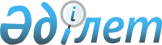 Об утверждении Концепции государственной молодежной политики Республики Казахстан на 2023 - 2029 годыПостановление Правительства Республики Казахстан от 28 марта 2023 года № 247.
      Правительство Республики Казахстан ПОСТАНОВЛЯЕТ:
      1. Утвердить прилагаемую Концепцию государственной молодежной политики Республики Казахстан на 2023 - 2029 годы (далее – Концепция).
      2. Центральным, местным исполнительным органам и иным организациям (по согласованию), ответственным за реализацию Концепции:
      1) принять необходимые меры по реализации Концепции;
      2) представлять информацию о ходе реализации Концепции в порядке и сроки, установленные постановлением Правительства Республики Казахстан от 29 ноября 2017 года № 790 "Об утверждении Системы государственного планирования в Республике Казахстан".
      3. Признать утратившими силу некоторые решения Правительства Республики Казахстан согласно приложению к настоящему постановлению.
      4. Контроль за исполнением настоящего постановления возложить на Министерство информации и общественного развития Республики Казахстан.
      5. Настоящее постановление вводится в действие со дня его подписания. Концепция государственной молодежной политики Республики Казахстан на 2023-2029 годы Содержание
      Раздел 1. Паспорт
      Раздел 2. Анализ текущей ситуации
      Раздел 3. Обзор международного опыта
      Раздел 4. Видение развития молодежной политики
      Раздел 5. Основные принципы и подходы развития
      Направление 1. Гражданское участие и участие в принятии решений
      Направление 2. Реализация потенциала и предпринимательство 
      Направление 3. Просвещение и культура
      Направление 4. Современные ценности и патриотическое воспитание
      Направление 5. Информационное пространство 
      Направление 6. Здоровый образ жизни
      Направление 7. Молодежь и село 
      Раздел 6. Целевые индикаторы и ожидаемые результаты
      Приложение. План действий по реализации Концепции государственной молодежной политики Республики Казахстан на 2023-2029 годы Раздел 1. Паспорт Раздел 2. Анализ текущей ситуации
      Качественные условия развития молодежи определяют успешность и конкурентоспособность нации в целом. Роль молодежной политики является ключевой в формировании комплексной стратегии развития государства. В Казахстане за годы независимости сформирована законодательная и институциональная база программ и проектов, целью которых является создание социально-экономических условий для самореализации молодых людей. При принятии каждого нормативного правового акта учитывались ключевые изменения в государственной стратегии развития и факторы международной политики.
      Сегодня молодежная политика, как составная и будуще-образующая часть внутренней политики государства требует четкого алгоритма действий на текущие запросы с учетом тенденций взаимодействия институтов государства и общества. В целях формирования продуманной молодежной политики, которая представляет собой комплекс мер, охватывающих правовую, политическую и социально-экономическую сферы жизни рассматриваемой социальной группы, следует обозначить текущие тенденции развития молодежи Казахстана.
      В Резолюции Совета Безопасности Организации Объединенных Наций № 2250 от 9 декабря 2015 года особо подчеркивается важность разработки молодежной политики национальными правительствами. В Казахстане Концепция государственной молодежной политики, рассчитанная на период до 2020 года, была разработана в целях реализации Стратегии развития Республики Казахстан до 2050 года. С 2021 года начался новый этап в реализации молодежной политики, связанный с принятием Комплексного плана по поддержке молодежи Республики Казахстан на 2021–2025 годы. Кроме того, специальные государственные меры поддержки молодежи также представлены в рамках ряда проектов и программ. Так, сегодня в стране реализуются такие программы для молодежи как "С дипломом – в село!", "Серпін", "Молодежная практика", "Жас маман", "Арендное жилье для работающей молодежи" и другие. Вместе с тем следует отметить, что определенные тенденции развития в стране и в мире предполагают обновление действующей стратегии молодежной политики и разработки новой концепции.
      Главой государства 26 декабря 2022 года подписан Закон Республики Казахстан "О внесении изменений и дополнений в некоторые законодательные акты Республики Казахстан по вопросам государственной молодежной политики и социального обеспечения", одной из концептуальных новелл которого является увеличение возраста молодежи до 35 лет, что позволяет увеличить долю молодежи в общей структуре населения с 3,7 млн до 6 млн человек.
      Основные меры государственной молодежной политики предусмотрены в рамках Национального проекта "Ұлттық рухани жаңғыру" и Комплексного плана по поддержке молодежи на 2021-2025 годы.
      Комплексный план предусматривает реализацию 55 мероприятий в рамках 10 направлений, которые охватывают, в том числе задачи по обучению и трудоустройству, привитию здорового образа жизни, духовно-нравственному воспитанию, решению жилищных вопросов, повышению уровня правовой и экологической культуры.
      В структуре Национального проекта "Ұлттық рухани жаңғыру" (далее – Нацпроект), вопросы молодежной политики отражены в рамках III направления "Тәуелсіздік ұрпақтары" и предусматривают развитие новых возможностей для молодежи, социализацию и трудоустройство молодых казахстанцев и вовлечение молодежи в общественно-полезную деятельность.
      Гражданское участие и участие в принятии решений
      Ценности и ключевые ориентиры казахстанской молодежи лежат преимущественно в неполитической сфере, а интерес к политическим новостям остается умеренным за исключением всплесков внимания к кризисным событиям. Несмотря на интенсивность политических реформ и преобразований в стране, заинтересованность молодежи политическими новостями и событиями остается низкой. В то же время, молодые казахстанцы являются костяком будущего гражданского общества, функциями которого должны стать мониторинг и общественный контроль деятельности институтов государственной власти и бизнеса для предотвращения нарушений закона.
      В целом, молодые люди, потребляющие интернет-контент, представляют собой потенциальную аудиторию для новых лидеров мнения, которые могут показать ей привлекательную идеологию, получить авторитет среди молодежи и пропагандировать собственную субъективную оценку происходящих событий.
      Согласно исследованию "BRIF Research Group" молодежь Казахстана проводит в социальных сетях несколько часов ежедневно. Наиболее популярные соцсети у молодежи Казахстана: "Instagram", "Вконтакте" и "Youtube" (независимо от города).
      При этом, самой популярной среди молодых казахстанцев является социальная сеть "Вконтакте" (71 %), она особо популярна среди младшей возрастной группы (15-18 лет). На втором месте – "Instagram" (59%), вызывающая больше интерес у школьников и студентов. В свою очередь, "Facebook" (10%) не особо популярен среди молодежи Казахстана (особенно у младшей возрастной группы – 7 %). 
      В общей сложности, актуальные данные исследований демонстрируют, что лидирующие позиции занимают социальные сети, мессенджеры, блоги – 60,3 %. Далее, вопреки распространенным стереотипам о непопулярности традиционных средств массовой информации (далее - СМИ) среди молодежи, 36,1 % отметили казахстанское телевидение, газеты, радио. Практически каждый третий узнает о новостях и событиях через казахстанские интернет-ресурсы (29,5 %). Каждый пятый опрошенный отметил в качестве основного источника информации ближнее окружение – 22,2 %.
      В соответствии с концепцией "Слышащего государства" с 2019 года осуществляется четыре пакета важнейших демократических реформ в целях укрепления прав человека, верховенства закона и борьбы с коррупцией. В результате с 2020 года на законодательном уровне предусматривается обязательная квота в 30 % для женщин и молодежи в избирательных партийных списках. Данная мера позволяет артикулировать интересы молодежи и женщин и отстаивать их интересы на политическом уровне. В результате после выборов в Мажилис Парламента Республики Казахстан седьмого созыва, которые состоялись в январе 2021 года, доля женщин среди депутатов Мажилиса достигла 27,4 %.
      Вовлеченность молодежи в общественно-политические процессы страны определяется участием молодежи в системе государственного управления, членстве в политических партиях, представленности в Мажилисе Парламента Республики Казахстан и маслихатах, а также участии в деятельности молодежных организаций. В большинстве своем молодые казахстанцы не являются членами политических партий (90,9 %). В Мажилисе Парламента Республики Казахстан в 2022 году насчитывалось 7 депутатов в возрасте до 35 лет, а доля молодежи среди депутатов маслихатов, избранных в 2021 году, составила порядка 7 % или 228 человек.
      Согласно данным Агентства по делам государственной службы Республики Казахстан, на 1 января 2023 года количество государственных служащих в возрасте до 29 лет составило 14 990 человек или 17,9 % от фактической численности служащих (83 963 человек). В общей структуре государственных служащих в возрасте до 29 лет – 57,5% относятся к центральным государственным органам, 42,5% работают в местных исполнительных органах. Анализ представленности молодежи в сфере государственной службы с 2016 по 2023 годы демонстрирует, что доля молодежи в центральных государственных и местных исполнительных органах стабильно снижается.
      Действующими каналами и доступными формами политического и гражданского участия молодежи служат представительство в органах власти и участие в деятельности волонтерских и иных общественных организаций. Волонтерство является активным направлением деятельности среди молодежи, в то время как на государственной службе и в представительных органах власти (за исключением маслихатов) доля молодых людей снижается.
      Реализация потенциала и предпринимательство
      Государство предоставляет молодежи широкий спектр инструментов для самореализации в части программ льготной ипотеки, трудоустройства и предпринимательства. 
      Среди программ доступности жилья и льготного кредитования, действуют различные программы по арендному жилью, по льготной ипотеке, а также программы по льготному кредитованию для представителей молодежи. В декабре 2022 года был подписан закон "О внесении изменений и дополнений в некоторые законодательные акты Республики Казахстан по вопросам государственной молодежной политики и социального обеспечения". Данным правовым документом предусматривается предоставление местным исполнительным органам новой компетенции по разработке и реализации программы по предоставлению льготного арендного жилья молодежи.
      В настоящее время в Казахстане реализуются следующие программы в целях способствования трудоустройству молодых людей.
      Проект "Первое рабочее место". Центры занятости населения осуществляют организацию трудоустройства молодежи на первое рабочее место. Организация трудоустройства по проекту "Первое рабочее место" осуществляется для выпускников (в том числе выпускников ВУЗов), ищущих работу впервые, лиц, ищущих работу, безработных лиц, независимо от регистрации в центре занятости населения, из числа молодежи не старше 29 лет, в том числе категории NEET, не имеющих опыта работы. Трудоустройство по проекту "Первое рабочее место" выпускников, ищущих работу, впервые осуществляется в соответствии со специальностью (профессией), указанной в дипломе о профессиональном образовании или близкой по профилю образования. По проекту "Первое рабочее место" работодатель на основе договора с центром занятости населения трудоустраивает участника на постоянную работу сроком не менее 24 месяцев, при этом центр занятости населения субсидирует оплату труда за 1 год работы. Размер субсидии в месяц из местного бюджета составляет 30 месячных расчетных показателей (с учетом налогов, обязательных социальных отчислений, компенсаций за неиспользованный трудовой отпуск и банковских услуг) без учета выплат по экологическим надбавкам.
      Проект "Контракт поколений". Центры занятости населения по заявкам работодателей осуществляют организацию трудоустройства участников проекта с последующей заменой действующего работника, достигшего пенсионного возраста. По проекту "Контракт поколений" работодатель на основе договора с центром занятости населения трудоустраивает участника проекта на постоянную работу сроком не менее 18 месяцев, при этом центр занятости населения субсидирует оплату труда в течение 6 месяцев работы. Размер субсидии в месяц из местного бюджета составляет 30 месячных расчетных показателей (с учетом налогов, обязательных социальных отчислений, компенсаций за неиспользованный трудовой отпуск и банковских услуг) без учета выплат по экологическим надбавкам.
      Созданы условия для начинающих и молодых педагогов. Для привлечения талантливой молодежи и осуществления качественного отбора претендентов на педагогические специальности пороговый балл Единого национального тестирования (далее - ЕНТ) для поступления увеличен с 50 до 75 баллов.
      Молодежь – самая активная часть общества, которая быстро реагирует на любые изменения в жизни. В этом ключе молодежное предпринимательство выступает важным механизмом социализации молодежи и социальным лифтом. Исследование "Молодежь Казахстана" показало, что преобладающая часть опрошенной молодежи не имеет опыта предпринимательской деятельности (79,2 %). Среди оставшихся 20 %: 5,6 % имеют как удачный, так и неудачный опыт; 4,9 % имеют удачный опыт; 4,4 % занимаются предпринимательством в настоящее время; 4,1 % имеют неудачный опыт. Из числа тех, кто в настоящее время занимается предпринимательством: 7,3 % респонденты 24-28 лет, 4,7 % – 19-23 лет и 1,2% – 14-18 лет. Сельская молодежь чаще указывала на наличие опыта предпринимательской деятельности (20,9 % против 17,7 % городской молодежи).
      Актуальным остается вопрос безработицы среди молодых казахстанцев. Уровень молодежной безработицы за период с 2019 – 2021 годы вырос на 0,1 процентных пункта с 3,7 % в 2019 году до 3,8 % в 2021 году, при этом в городе – 4,1 %, в сельской местности – 3,2 %. Молодежь с низким уровнем образования больше подвержена безработице. В 2021 году из 77,6 тыс. безработных в возрасте 15-28 лет 33,9 тыс. человек или 43,7 % имеют среднее профессиональное (специальное) образование и 12,5 тыс. или 16,1 % начальное и среднее образование. За период с 2019 – 2021 годы произошло небольшое снижение доли молодежи NEET (Not in Education, Employment or Training, далее – NEET) (15-28 лет) на 0,5% (2019 г. – 7,4 %, 2020 г. – 7,1 %; 2021 г. – 6,9 %). По итогам 2021 года в стране насчитывается 234,5 тысяч человек из числа молодежи категории NEET, которые остаются неохваченными образованием и работой. Численность самостоятельно занятых среди молодежи по стране несколько сократилась с 478,1 тыс. человек в 2019 году до 420,7 тыс. человек в 2021 году, в 2022 году 399,1 тыс. молодежи. 
      Помимо сложностей в трудоустройстве, молодежь сталкивается с необходимостью приспосабливаться к требованиям рынка труда. Появление новых производственных технологий, таких как партнерские формы занятости фрилансеров и индивидуальных предпринимателей, также радикально меняют рынок труда и сферу образования. Необходима гибкость в изменении рабочей силы, чтобы обеспечить инновации и новые гибридные способы работы, а также дать возможность доступа к перерывам в карьере и обучению. Актуальным остается вопрос о выведении самозанятых граждан из так называемой "серой зоны", это должна быть совместная работа Правительства, центральных и местных государственных органов и депутатского корпуса. 
      В настоящее время рабочие профессии имеют невысокий престиж. Между тем, уже сегодня в Казахстане наблюдается рост спроса на таких специалистов, как парикмахеры, визажисты, косметологи, рабочие химчистки и мастера индивидуального пошива и ремонта одежды, специалисты по ремонту квартир, мебели, электробытовых приборов, телеаппаратуры, работники фотостудий и другие. Мировые тенденции в развитии рынка труда в среднесрочной перспективе указывают на рост занятости в сфере услуг.
      Также, важным вопросом являются МРЦ (далее - МРЦ), потенциал и возможности которых на сегодняшний день не позволяют наряду с выполнением имеющегося функционала, осуществлять указанные дополнительные функции. Существует ряд вопросов об эффективности деятельности данных организаций, такие как пассивная работа МРЦ и низкий уровень осведомлҰнности молодежи об их существовании, неопределенность роли МРЦ и дублирование функций действующих профильных служб, низкий уровень заработной платы в МРЦ, как следствие текучесть кадров и никое качество обслуживания и вовлеченность к ресурсным центрам социально уязвимой части молодежи. Перечисленные негативные факторы затрудняют реализацию МРЦ в качестве стартап-инкубаторов и центров регионального развития.
      Согласно результатам опроса, к наиболее результативным услугам МРЦ относятся "Поддержка и развитие волонтерской деятельности в молодежной среде", "Содействие в подготовке к трудоустройству и профориентации молодежи", "Содействие в повышении цифровой грамотности и развитии технологий среди молодежи". Одной из основных задач МРЦ является адресная работа с молодежью, особенно с уязвимыми группами, такими как NEET-молодежь.
      Существует проблема мониторинга реализации проектов, которым оказана грантовая поддержка. Тем не менее данная задача актуальна с точки зрения выявления проблем организационной, финансовой и иной поддержки предпринимательства, соотнесения реального положения дел с выполнением стратегических задач социально-экономического развития страны.
      Просвещение и культура 
      В сфере образования на программы бакалавриата было выделено 2022 году около 56 тысяч грантов при 170 тысяч выпускников школ, при этом только около 80 тысяч участвовало в конкурсе на присуждение образовательных грантов. На программы магистратуры и докторантуры было выделено около 13 и 2 тысяч грантов соответственно. Действует также программа "Болашак" и Назарбаев Университет, на которые было выделено порядка 445 и более 1 тысячи грантов. Реализуется программа по подготовке IT-специалистов "Тесh Orda". В целом, до конца 2025 года будет профинансировано обучение IT-специальностям для 20 тысяч граждан Казахстана.
      По данным ЮНЕСКО, в Казахстане доля молодежи в возрасте 15–24 лет, охваченной программами технического и профессионального образования (далее - ТиПО), составляет 14,66 %. В среднем по Организации экономического сотрудничества и развития данный показатель составляет 18 %. Стоимость за обучение в Казахстане варьируется от 250 тысяч до нескольких десятков миллионов тенге в год. Высокая стоимость, возможно, способствует оттоку выпускников школ и студентов за рубеж. 
      Результаты исследования "Молодежь Казахстана" показали, что уровень удовлетворенности молодежи получаемым образованием остался на прежнем уровне – 79,3 % (2022 год) по сравнению 2021 годом (79,5 %). Наблюдаемая трансформация современного рынка труда свидетельствует о более лояльном отношении работодателей к наличию диплома и растущей потребности в определенном наборе навыков – skill set – при приеме соискателей на работу. Тренды на рынке трудоустройства приводят к более осознанному подходу к повышению квалификации и нацеленности на lifelong learning: 23,5 % молодых казахстанцев вовлечены в получение непрерывного образования.
      Современные ценности и патриотическое воспитание
      Молодые люди в Казахстане в большинстве обеспечены базовыми потребностями, такими как наличие жилья, вода и санитария, питание и базовая медицинская помощь, доступ к базовым знаниям, доступ к информации и коммуникациям. В то же время такие постматериалистические ценности и потребности как личные права, инклюзивность, здоровье и благополучие, и личная безопасность не обеспечены в полной мере.
      Ценностные ориентации казахстанской молодежи трансформируются умеренно. Преобладание традиционных ценностей остается ключевым трендом общественного развития. Семья влияет на формирование жизненных стратегий и целей у молодых казахстанцев, мировоззрения и доверия к окружающему миру. Межпоколенческий переход к постматериализму и индивидуализму происходит в Казахстане медленнее, чем прогнозировалось. Молодые казахстанцы редко состоят в общественных организациях и горизонтальных инициативах. 
      Позиция Казахстана, по итогам замеров с картой культурных ценностей Р. Инглхарта (2017 г.), охарактеризована в целом, как близкая к нейтральной, с небольшим уклоном в сторону традиционных, нежели светских ценностей, и со значительным уклоном в сторону ценностей выживания по сравнению с ценностями самовыражения.
      По данным исследования "Молодежь Казахстана", на первых местах в ценностном ряду молодых респондентов устойчиво находятся семья (согласно ответам 83,3% респондентов), здоровье (64,2%), дружба (40,7%), материально обеспеченная жизнь (39,3%), любовь (22,8%), интересная работа, профессия (19,6%) и знания, образование (19,5%). Доминирование ценностей семьи и здоровья над образованием свидетельствует о преобладании у молодежи так называемых ценностей выживания.
      Влияние семьи не только на шкалу ценностей, но и на практическое поведение, подтверждают результаты исследования 7-й волны World Value Survey (2018 г.). Для 92 % молодых людей в Казахстане одной из важнейших целей в жизни является внушить родителям чувство гордости за себя.
      Однако глобальные тренды неизбежно влияют на трансформирование ценностей современной казахстанской молодежи. Эпоха BANI (акроним, англ. хрупкий, тревожный, нелинейный, непостижимый), которую переживает человечество, стала новой непредсказуемой реальностью, к которой молодым казахстанцам необходимо адаптироваться. Появление воук-культуры (от англ. "woke" - пробудившийся), усиленное внимание к вопросам социального, этнического и гендерного равенства, глобализация, которая порождает гомогенизацию, пандемия COVID-19, и экологическая повестка формируют совершенно новый ценностный фундамент.
      Информационное пространство
      Концепцией государственной молодежной политики Республики Казахстан до 2020 года "Казахстан 2020: путь в будущее" было определено, что усилия всех заинтересованных сторон будут обеспечиваться целевым информационным сопровождением, учитывающим потребности молодежи и тенденции в молодежной среде. В качестве одного из базовых принципов реализации государственной молодежной политики обозначено целевое информационное сопровождение реализуемых программ. 
      Кроме того, информационный аспект присутствует в рамках таких направлений реализации молодежной политики, как формирование здорового образа жизни и приобщение молодежи к культурным ценностям. Между тем, результаты социологического исследования "Молодежь Казахстана", проведенного Научно-исследовательский центр "Молодежь" (далее-НИЦ "Молодежь") в первой половине 2022 года, демонстрируют критические моменты создания единого информационного пространства. Четверть респондентов (24,8%) не осведомлены о существующих проектах в сфере государственной молодежной политике. 
      Высокий уровень неосведомленности у представителей молодежи демонстрируют такие проекты, как "Zhas Project" (71%), Президентский молодежный кадровый резерв (69%), "Серпін-2050" (64,5%), "Жас кәсіпкер" и Бесплатное и техническое образование для всех (59,1%), "Арендное жилье без права выкупа для работающей молодежи" (55,1%) и "Молодежная практика" (53%). 
      Здоровый образ жизни
      Современные условия развития молодежи, в том числе глобальные последствия COVID-19 выявили новые риски и вызовы здоровью молодого поколения. В стране актуализировались вопросы ментального и репродуктивного здоровья, буллинга, лудомании, доступности спортивной инфраструктуры. В результате молодежь сталкивается с новыми проблемами, которые отражаются на их здоровье. 
      Физическая активность выступает важной составляющей здорового образа жизни и высокого качества жизни. По данным социологического опроса НИЦ "Молодежь" в 2022 году, только 22,5% молодых людей страны регулярно занимаются физкультурой и спортом. Более 39,1% молодежи не занимается физкультурой и спортом или делает это нерегулярно. Ежедневная физическая активность на рекомендуемом уровне выявлена у 34% школьников и имеет тенденцию к снижению с 13 лет к 15 годам, что особенно выражено среди девочек. 
      Потребление табака продолжает оставаться проблемой в поведении казахстанских подростков. Распространенность курения среди молодежи 18–29 лет составляет 27,4%. Электронные сигареты (вейпы) употребляют 15,8% молодежи, при этом доля ежедневных потребителей электронных сигарет составляет 4,9 %. Доля подростков, которые имеют опыт приобщения к курению, увеличивается в три раза с возрастом (с 11 лет к 15 годам) как среди мальчиков, так и среди девочек, при этом показатели значительно увеличиваются в период с 13 до 15 лет. Примечательно, что подростки, живущие в сельской местности, реже курят сигареты по сравнению с подростками из города.
      Нерациональное питание (потребление алкоголя, сладких газированных напитков) является одним из ведущих факторов риска развития неинфекционных заболеваний. Показатель употребление алкоголя в опасных дозах (p<0,001) среди молодежи составляет 6,4 %. Распространенность потребления ежедневной нормы овощей и фруктов у 18-29-летних составляет 35,9 %. Ежедневное употребление сладких газированных напитков наиболее часто встречается среди молодежи – 20,6 %.
      Казахстан занимает одно из лидирующих мест в мире по количеству случаев суицида, который является одной из основных причин смерти молодых людей в возрасте 15–29 лет и занимает четвертое место после дорожно-транспортных происшествий, туберкулеза и межличностного насилия. В возрастной группе подростков 15–17 лет количество завершенных суицидов за 5 лет (2017–2021 гг.) выросло на 13,3%, суицидальных попыток – на 37,1%. По данным исследования Национального центра общественного здравоохранения, каждый пятый казахстанский подросток становится жертвой или участником буллинга. Вопрос отсутствия возможностей для получения качественной и доступной психологической помощи остается актуальным.
      Анализ состояния репродуктивного здоровья молодого поколения говорит о низком уровне доступа подростков к информации и услугам здравоохранения по охране их репродуктивного здоровья. 
      Доля молодежи 15-19 лет с опытом половой жизни представляет 29,4 % от представленной возрастной группы. 20 % молодых людей, вне зависимости от социально-демографических параметров, подвергают себя риску заражения инфекциями, передающимися половым путем (далее - ИППП) по причине наличия более одного партнера и не использования барьерных средств защиты. Из сексуально активных молодых людей 15-19 лет 14,8 % отметили наличие хотя бы одного из симптомов ИППП в течение последних 12 месяцев, из них большинство (62,6 %) не обращались за врачебной поддержкой в лечебные учреждения. 
      Согласно данным Национального доклада "Молодежь Казахстана – 2022", за 2016–2021 годы в молодежной среде чрезвычайно неблагоприятной остается ситуация с инфекциями, передающимися половым путем, так как уровень заболеваемости ими в десятки раз превышает таковой в развитых странах. Также Казахстан – одна из немногих стран в мире, где наблюдается рост регистрации случаев вируса иммунодефицита человека (далее – ВИЧ-инфекция). Так, за 2016–2021 годы увеличивается распространенность ВИЧ-инфекции среди подростков 15–19 лет – с 39 до 53. В системе здравоохранения подростки и молодежь не включены в группы риска для бесплатного обеспечения современными средствами контрацепции, несмотря на то, что национальные исследования репродуктивного поведения населения Республики Казахстан показывают низкий охват сексуально активных девушек в возрасте до 15–19 лет современной контрацепцией.
      Молодежь и село
      Внутренняя миграция молодых людей, а именно перемещение молодежи в городскую местность, представляет собой существенную социальную проблему села. По сравнению с уровнем миграции сельчан в целом, из села в город переезжают в 2 – 3 раза больше молодых людей до 30 лет. 
      Основным фактором внутренней миграции является проблема занятости молодежи. В целях решения проблемы безработицы сельской молодежи требуется стимулировать создание новых рабочих мест, что возможно только в условиях экономического роста, ускоренного развития агросферы.
      Слабая конкурентоспособность сельской молодежи по сравнению с другими группами трудоспособного населения обусловлена отсутствием достаточной квалификации после окончания учебного заведения, а также нежеланием работодателей нести финансовые и организационные расходы, связанные с профессиональным обучением молодых работников. Между тем, наряду с недостатками, молодые люди из сельской местности обладают существенными преимуществами, определяемыми возрастными характеристиками: длительный период предстоящей трудоспособности, лучшие показателями физического здоровья и выносливости и высокая миграционная мобильность.
      Региональной проблемой остается миграционный отток молодых людей из сельской местности, и как следствие, снижение доли рабочей силы в регионах. Между тем, сельская молодежь испытывает большие препятствия в трудоустройстве, в том числе при переезде в город. Кроме того, имеется разрыв в уровне цифровой грамотности среди сельской и городской молодежи.
      По итогам проведенного SWOT – анализа развития молодежной политики определены сильные и слабые стороны существующей системы.
      Сильные стороны:
      1. Реализация программ молодежного трудоустройства, таких как "первое рабочее место", "молодежная практика", "контракт поколений", "общественные работы", "социальные рабочие места" и другие;
      2. Снижение доли молодежи NEET (15-28 лет) за период с 2019 – 2021 годы на 0,5 п.п., до 6,9%;
      3. Квотирование мест для женщин и молодежи в избирательных партийных списках (обязательная квота в 30%); 
      4. Для осуществления качественного отбора претендентов на педагогические специальности пороговый балл Единого национального тестирования (далее - ЕНТ) для поступления увеличен с 50 до 75 баллов;
      5. Высокий уровень удовлетворенности молодежи получаемым образованием (79,3 %);
      6. Осознанный подход к повышению квалификации и нацеленности на lifelong learning: 23,5 % молодых казахстанцев вовлечены в получение непрерывного образования;
      7. Умеренная трансформация ценностных ориентаций казахстанской молодежи.
      Слабые стороны:
      1. Несистемный характер программ трудоустройства молодежи и слабая синхронизация с текущими потребностями рынка труда. Уровень молодежной безработицы в городе составляет 4,1 %, в сельской местности – 3,2 %.
      2. Низкий уровень участия молодежи в политической жизни и принятии решений, затрагивающих их интересы. Более 90% молодых казахстанцев не являются членами политических партий. Представленность молодежи в центральных государственных и местных исполнительных органах стабильно снижалась с 2016 по 2023 годы.
      3. Аффилированность составов Советов по делам молодежи при акиматах с госорганами, непосредственно осуществляющими молодежную политику. Как правило, председателем Совета является аким, а участниками - сотрудники акимата. В некоторых случаях существование Совета является формальным, либо Совет отсутствует вовсе. Также, низкий уровень информационного освещения деятельности Советов приводит к отсутствию прозрачности их работы.
      4. Высокая стоимость высшего и послевузовского образования способствует оттоку выпускников школ и студентов за рубеж. Из 170 тысяч выпускников школ, только около 80 тысяч участвовало в конкурсе на присуждение образовательных грантов. 
      5. Существенная дифференциация в результатах, которые показывают обучающиеся в городских и сельских организациях образования. Разница в качестве образования также наблюдается и между регионами.
      6. Действующие ипотечные программы для молодежи имеют ряд следующих ограничений. Под условия программ по приобретению доступного жилья подпадают только молодые люди, трудоустроенные в государственных городских и республиканских учреждениях. Арендное жилье доступно только для работающей молодежи столицы и городов республиканского значения, доход которой составляет от 100 тысяч тенге. Между тем, по результатам социологического опроса, проведенного НИЦ "Молодежь", около 15% молодежи имеют доходы менее 100 тысяч тенге. В то же время, большинство молодежи, проживающей в остальных городах республики, автоматически выпадает из участия в таких программах в виду их отсутствия в регионах;
       7. Недостаточная информационная работа по стимулированию к ведению здорового образа жизни в молодежной среде. Молодые казахстанцы имеют склонность к низкой физической активности и нерациональному питанию. Кроме того, налицо рост потребления никотиносодержащей продукции в молодежной среде. Особое внимание заслуживает проблема низкой осведомленности молодых людей об услугах здравоохранения по охране их репродуктивного здоровья. В то же время, актуальным вопросом является продвижение культуры бережного отношения к ментальному здоровью.
      8. Отсутствует систематизированная информация о молодежных программах в онлайн доступе: четверть респондентов (24,8%) не осведомлены о существующих проектах в сфере государственной молодежной политике;
      9. Социальная проблема села: перемещение молодежи в городскую местность. По сравнению с уровнем миграции сельчан в целом, из села в город переезжают в 2 – 3 раза больше молодых людей до 30 лет. Сельская молодежь менее конкурентоспособна по сравнению с другими группами трудоспособного населения.
      Возможности:
      1. Развитие молодежного предпринимательства и вывод самозанятых из "серой" зоны; 
      2. Внедрение инновационных, гибридных способов работы, с возможностью доступа к перерывам в карьере и обучению;
      3. Развитие цифровой грамотности в регионах;
      4. Повышение престижа рабочих профессий среди молодежи в связи с ростом сектора сферы услуг;
      5. Реализация потенциала МРЦ в качестве центров регионального развития;
      6. Развитие гражданского участия молодежи путем вовлечения в деятельность волонтерских и иных общественных организаций.
      Угрозы:
      1. Низкий уровень гражданской активности является одним из факторов социальной изоляции и медленной профессиональной социализации, и адаптации к рынку труда;
      2. Уровень желаемых доходов молодых людей существенно отличается от реальных. По результатам опроса, проведенного в рамках Национального доклада, в 2021 году 45,2 % респондентов получали доходы в размере от "менее 100 тысяч тенге" до "в пределах 200 тысяч тенге"; 
      3. Преобладание у молодежи ценностей выживания по сравнению с ценностями самовыражения;
      4. Потенциально негативное влияние социальных сетей на молодежь в части пропаганды идеологий деструктивного толка.
      В этой связи назрела необходимость определить единую стратегию развития молодежной политики и объединить в целостную систему реализуемые разрозненно проекты. Новая Концепция позволит инвентаризировать и объединить закрепленные в правовом поле механизмы и инструменты стимулирования самореализации молодежи. Реализация мероприятий, включенных в План действий Концепции, позволит развить следующие сферы молодежной политики:
      - формирование нового образовательного пространства;
      - здоровый образ жизни;
      - правовая культура и культурные ценности;
      - условия для трудоустройства молодежи;
      - система доступного жилья для молодежи;
      - гражданская и патриотическая самореализация молодежи;
      - научно-исследовательское и информационное обеспечение;
      - цифровая грамотность.
      Реализация мер поддержки, предусмотренных в Концепции, повысит уровень и качество интеллектуальных способностей молодежи, усилит привлекательность участия в развитии креативной индустрии, создаст новые рабочие места для молодежи в новых секторах экономики, взрастят новые пул управленцев в различных сферах народного хозяйства, снизит уровень количество молодежи NEET и правонарушений среди молодежи.
      МолодҰжь Казахстана будет на равных конкурировать на мировом глобальном рынке труда и идей. Раздел 3. Обзор международного опыта
      В контексте обновления подходов в реализации молодежной политики следует отметить следующую тенденцию: правительства стремятся активно и широко вовлекать эту социальную группу в процесс разработки стратегий и иных документов политического характера. Анализ зарубежного опыта и текущих тенденций развития молодежной политики показывает, что основной целью всех молодежных стратегий является создание благоприятных условий для реализации и развития потенциала молодого поколения. Согласно оценке Совета Европы молодежной политики, ее успешность определяется пятью компонентами ("Правило пяти "С"):
      1. Coverage – охват (охватываемые географические районы и социальные группы плюс сферы политики).
      2. Capacity – потенциал (роль молодежных неправительственных организаций и взаимоотношения с правительством).
      3. Competence – профессионализм (вопрос подготовки и квалификации кадров).
      4. Co-operation, co-ordination and coherence – сотрудничество, координация и согласованность (иерархически и по горизонтали).
      5. Cost – стоимость (необходимые финансовые и человеческие ресурсы).
      При этом европейские страны демонстрируют различный набор данных компонентов, с учетом действующей модели молодежной политики.
      В целом необходимо отметить, что казахстанская модель реализации молодежной политике соответствует "Правилу пяти "С".
      Региональные и национальные программы развития молодежной политики
      Одной из крупнейших мировых площадок в молодежной сфере на сегодняшний день является, основанный в 1996 году в Брюсселе (Бельгия) Европейский молодежный форум (далее - ЕМФ). Являясь неправительственной ассоциацией европейского уровня, ЕМФ объединяет более чем 100 международных неправительственных молодежных организации и национальных молодежных советов стран Европейского союза (далее - ЕС) и является признанным партнером Совета Европы и институтов ЕС в молодежной сфере. Активное вовлечение и участие молодежи в жизни общества является одним из 11 ключевых индикаторов, разработанных ЕМФ для национальных молодежных политик стран ЕС. 
      Также, вопросы гражданского, экономического, социального, культурного и политического участия молодых людей стоит во главе угла Молодежной стратегии ЕС на 2019-2027 годы. В частности, государствам-членам ЕС и Европейской комиссии предлагаются различные инструменты поддержки социальной и гражданской активности молодых людей. Учитывая рекомендации региональных программ, европейские страны разрабатывают и реализуют свои национальные программы в поддержку активного участия молодежи в развитии общества. 
      Узбекистан
      - Государственная программа "Yoshlar — kelajagimiz" ("Молодежь — наше будущее"). Программа была принята в июне 2018 года и нацелена на обеспечение занятости молодежи путем содействия и поддержки в реализации молодежных бизнес-инициатив, стартапов, идей и проектов, обучения незанятой молодежи востребованным специальностям и навыкам ведения бизнеса, а также повышение ее социально-экономической активности в целом.
      - Молодежная тетрадь
      Безработная молодежь будет внесена в "молодежную тетрадь". На основе этих списков будет организована адресная работа с нуждающимися слоями населения. В рамках программы "Молодежь: 1+1" предлагается закрепить юношей и девушек за предпринимателями, развивать их деловые навыки, предоставлять им льготные кредиты и помогать открытию собственного дела. На условиях государственно-частного партнерства запланировано строительство коворкинг-центров для льготной аренды помещений, офисной техники и расходных материалов, доступа в интернет и другого содействия, включая разработку бизнес-планов, консультационные, юридические, бухгалтерские и другие услуги, организацию форумов, мастер-классов и семинаров.
      Опыт Узбекистана можно применить при создании условий для развития молодежного предпринимательства, в частности создание креативных кластеров, хабов, бизнес- инкубаторов и акселераторов.
      Финляндия
      Молодежная работа и молодежная политика на региональном уровне осуществляется областными государственными ведомствами под руководством Министерства образования и культуры. В их обязанности входит работа по следующим направлениям: молодежная занятость, доходы, жилье, образование и профессиональная подготовка, здравоохранение и досуг. Они проводят региональный мониторинг, оценку и развитие условий жизни молодых людей. Центры экономического развития, транспорта и окружающей среды активно взаимодействуют с местными властями по вопросам молодежной политики. Программа детской и молодежной политики обеспечивает муниципалитеты правилами и моделями по ее реализации на местном уровне. Кроме того, многие муниципалитеты реализуют собственные программы в молодежной сфере. "Офис трудоустройства и экономического развития" (Employment Economic Development Office). Для успешного трудоустройства на территории Финляндии выпускникам Высших учебных заведений стоит проявлять активность, регулярно знакомиться с карьерными опциями и вакансиями, оставаться в курсе событий своей профессиональной сферы и не стесняться связываться с работодателями. Опыт Финляндии важен для имплементации в Казахстане с учетом региональной специфики, в части организации информационно-консультационной помощи для молодежи (образовательные, юридические, психологические и др.) со стороны местных исполнительных органов.
      Австралия
      Трудовые перспективы молодежи
      С 1 января 2006 года В рамках программы "Трудовые перспективы молодежи" осуществляется помощь молодым людям, склонным бросить учебу. Она дополняет более масштабную инициативу под названием "Консультации по вопросам профессиональной деятельности в Австралии", в рамках которой оказывается активная индивидуализированная помощь и поддержка молодым людям при возникновении опасности того, что после окончания школы они не будут продолжать образование или получать специальность, или искать работу. 
      В рамках совершенствования профориентационной деятельности в Казахстане предусматривается интеграция адресных кейсов работы с молодежью, который практикует в Австралии.
      Катар
      В Катаре систематизирован процесс воспитания молодежи через государственные СМИ. Особенно на основе предоставления достоверной информации о событиях в стране, мире и регионе. В связи с этим Национальная организация "QatarDebate Center" открыла на центральном телеканале специальную программу для обмена мнениями молодежи по общественным и международным вопросам.
      В Казахстане реализуются проекты по развитию молодежного дебатного движения. Опыт Катара может быть использован для организации региональных и международных диалоговых площадок в рамках обсуждения актуальных трендов развития молодежи.
      В Объединенных Арабских Эмиратах (далее – ОАЭ) Правительство придает большое значение повышению ответственности, новаторства, роли и возможностей молодых людей вносить свой вклад в благосостояние общества. Молодых людей поощряют раскрывать свои таланты, выражать свои творческие способности и идеи, создавая институты на федеральном и местном уровнях для содействия их участию в жизненно важных областях.
      В ОАЭ подход в реализации молодежной политике основан на стратегическом и законодательном подходе, в Казахстане также действуют закон о государственной молодежной политике и ряд концептуальных документов. Кроме того, целесообразно применение опыта ОАЭ при организации комплекса мер по поддержке талантливой молодежи.
      Германия
      В Германии, по аналогии с Казахстаном, финансируемые за счет государства молодежные центры предлагают не только возможности для досуга, но при необходимости и конкретную помощь. Например, молодые люди могут получить профориентационную консультацию, задать вопросы о том, как решить школьные конфликты или проблемы с наркотиками. По примеру Германии, Казахстан может расширять функционал консультационных услуг, направленных на профилактику психических и поведенческих расстройств, в рамках предотвращения возникновения патологических зависимостей.
      Япония
      В Японии функционирует свыше 703 молодежных центров. В большинстве своем эти центры проводят консультации с молодыми людьми, родителями в школах. Кроме того, одним из ключевых направлений деятельности центров является социализация молодых людей, вернувшихся из заключения. Особое внимание также уделяется пропаганде здорового образа жизни и здорового питания. Наряду с этим в стране работают более 160 центров RYSS (Regional Youth Support Stations), которые обеспечивают поддержку граждан, не имеющих дипломов о среднем образовании. Опыт пропаганды ЗОЖ в японских молодежных центрах целесообразно применять с целью увеличения охвата молодежи услугами по охране психического и репродуктивного здоровья в 191 молодежном центре здоровья в Казахстане.
      Эстония
      Также примечателен опыт Эстонии в части развития и качественного использования потенциала молодежных центров. В Эстонии молодежный центр – это учреждение по работе с молодежью, деятельность которого организуют местные органы самоуправления. Кроме того, в эстонских университетах преподается специальность "Работа с молодежью". С принятием поправок в закон о государственной молодежной политике в казахстанском законодательстве закреплено понятие "специалист по работе с молодҰжью", в рамках которого утверждены квалификационные характеристики и должностные инструкции. Раздел 4. Видение развития молодежной политики
      К 2029 году благодаря эффективной модели межведомственного взаимодействия, конкретизирующей компетенцию и зону ответственности центральных государственных и местных исполнительных органов, институтов гражданского общества и бизнеса, выстроена государственная молодежная политика Казахстана, ориентированная на результат. 
      Механизмы взаимодействия с молодежью будет интегрированы во всех сферы общественных отношений.
      Граждански активное молодое поколение, сформированное на основе патриотических ценностей, будет представлено на всех уровнях государственного управления.
      Устойчивая занятость вкупе с высокими доходами молодежи станут основой благосостояния нации.
      Конкурентоспособная сельская молодежь принимает активное участие в жизни государства.
      Соблюдение здорового образа жизни в молодежной среде станет нормой поведения.
      Социально-экономическое положение молодых казахстанцев, образовательный и профессиональный рост молодежи, высокая степень ее вовлеченности в общественно-политическую жизнь общества позволит вступить с группу стран с высоким экономическим развитием. Раздел 5. Основные принципы и подходы развития
      Государственная молодежная политика основывается на следующих принципах: 
      приоритета культурных, нравственных и духовных ценностей; 
      гражданственности, ответственности, трудолюбия; 
      межконфессионального согласия и межэтнической толерантности; 
      преемственности поколений, приоритета семейного воспитания; 
      1. участия молодежи в формировании и реализации государственной молодежной политики; 
      2. научного, комплексного и последовательного подхода в формировании и реализации государственной молодежной политики. 
      Основные подходы: 
      Реализация Концепции предполагает слаженные действия в области государственной молодежной политики, координацию по направлениям гражданского активизма, предпринимательства, патриотического воспитания, здорового образа жизни, культуры и образования. Основные подходы настоящей Концепции сфокусированы на развитии потенциала молодежи, интеграции молодежи в социально-экономические и политические процессы на основе широкого взаимодействия государства, институтов гражданского общества и бизнес-сообщества.  5.1. Гражданское участие и участие в принятии решений
      Гражданское участие и участие в принятии решений
      Молодежная политика будет учитывать тот факт, что активное развитие социальных сетей вызывает снижение интенсивности социализации в реальной жизни казахстанцев, а онлайн социализация позволяет молодежи быть всегда в курсе событий, реагировать почти мгновенно на любой информационный повод. В целом, действия органов государственного управления будут направлены на активное присутствие в глобальной сети. 
      Волонтерские проекты целесообразно инициировать и развивать в тех сферах, где есть точки пересечения и потенциал: неформальное образование, научная деятельность, спорт и так далее, поскольку наработанные практики в совокупности могут дать кумулятивный эффект на прочие сферы. Данные направления указывают на необходимость расширения тематик и объема грантового финансирования в сфере молодежного волонтерства.
      Сегодня назрела необходимость трансформации имеющихся институтов общественного контроля в реально действующие механизмы с включением в них лидеров общественного мнения. Политическое участие молодежи будет реализовываться через механизм местного самоуправления. В частности, проведение конкурентных, честных выборов в городские и сельские местные органы самоуправления, и участие в них молодежи позволит вовлечь критический общественный потенциал.
      В этой связи будет поощряться желание молодых людей активно взаимодействовать с госорганами, способствовать решению проблем не только молодежи, но и общества в целом. Опыт разных стран указывает на целесообразность продвижения идеи молодежного парламентаризма.
      В части качественного состава и функциональности Советов будет внедрена система ротации членов Советов и обеспечение представленности молодежи в составах Советов из различных социальных групп и профессий (гражданский сектор, бизнес, медиасфера, наука, образование, здравоохранение, спорт, искусство и др.), и как следствие налаживание обратной связи с молодежью. Советы будут состоять из числа молодых людей в возрасте от 18 до 35 лет. При формировании составов Советов будут привлечены кураторы по вопросам молодежной политики, журналисты, предприниматели и гражданские активисты, обладатели гранта "Тәуелсіздік ұрпақтары", премии "Дарын". Председатель Совета будет избираться голосованием членами Совета на срок не более одного года. При этом, председателем не может быть действующий государственный служащий, работник квазигосударственной организации или представитель местного представительного органа или общественного совета.  5.2. Реализация потенциала и предпринимательство
      В Повестке дня в области Целей устойчивого развития Организации Объединенных Наций на период до 2030 года мировыми лидерами поставлены задачи по активизации усилий, направленных на решение ряда задач, направленных на социализацию и развитие молодежи. Отдельные мероприятия, индикаторы и показатели, направленные на поддержку молодежи интегрированы с глобальными целями, в части предоставления качественного и доступного образования, устойчивой занятости и экономического роста.
      Данное направление предполагает содействие участию молодежи на всех этапах и уровнях действий Повестки дня на период до 2030 года, включая планирование, реализацию, а также мониторинг и подотчетность в отношении Целей устойчивого развития. В рамках данного направления планируется поддержка развития потенциала и признание разнообразия опыта молодых людей.
      Предпринимательская инициатива, энергия молодежи требует участия в перспективных, масштабных проектах развития страны, городов и районов. Направления и содержание проектов определяют требования к соответствующим профессиональным и предпринимательским компетенциям молодых людей. Однозначно можно утверждать необходимость приобретения молодежью таких предпринимательских компетенций, которые позволяют адекватно самоопределяться в условиях динамично изменяемых рыночных ситуаций. Будет обращено внимание на освоение основ системного функционального мышления, проектного управления, организованной коммуникации, финансовой грамотности, общепрофессиональной теории деятельности. В школах, колледжах и высших учебных заведениях (далее - ВУЗ) будут обновлены образовательные программы на предмет формирования рефлексивных, аналитических, проектировочных, цифровых, коммуникативных, согласовательных, организаторских способностей. Они составляют главные условия формирования развитых предпринимательских компетенций. 
      Развитие и поддержка бизнес-образования молодежи
      В условиях становления развитой рыночной экономики в Казахстане постепенно формируются различные институты местного самоуправления, саморегулируемые организации. Вместе с тем, приходит осознание необходимости освоения основ предпринимательства субъектами всех профессий – управленцев, экономистов, юристов, инженеров, медиков и других специалистов. Так, современный инженер должен обладать широким объемом не только технических знаний, но и предпринимательских, менеджерских навыков. Он должен видеть весь путь, который ему предстоит пройти – от зарождения идеи, ее проектирования, экспериментальной проверки, экономического обоснования, оценки возможных последствий, изготовления и продажи готовой товарной продукции. экономика страны может быть сбалансированной и конкурентоспособной, если граждане, молодые люди будут руководствоваться общей логической идеей направления части ресурсов своего бизнеса на развитие общества (страны), общего блага. Таким образом, государственная молодежная политика будет предусматривать настройку всей системы бизнес-образования молодҰжи в логике национального патриотизма, согласования и установления взаимовыгодных партнҰрских отношений всех субъектов. 
      В этой связи, в первую очередь, следует рассмотреть соответствующую систему функционального взаимодействия всех государственных институтов, как на республиканском, так и на региональном уровнях. 
      Разработка инновационных методологических инструментов и их апробация в казахстанском бизнес-образовании повысит функциональность взаимодействия государственных институтов.
      Перезапуск сектора бизнес-образования через сеть Молодежные ресурсные центры в районах
      В Казахстане функционирует 231 Молодежных ресурсных центров. Деятельность МРЦ направлена на содействие социальному и личностному развитию молодежи и поддержку деятельности молодежных организаций. 
      Перезапуск бизнес-образования через сеть МРЦ предполагает их органическое вписывание в общие проекты развития городов и районов. Местные органы государственного управления должны быть заинтересованы в вовлечении молодҰжного ресурса в реализацию проектов развития регионов.
      МРЦ могут инициировать согласование моделей функционального взаимодействия ключевых субъектов, уточнение проектов развития регионов. Это поможет им определить конкретные места и формы участия, реализации энергии молодҰжи, будет способствовать ускоренному формированию гражданского самосознания, пониманию молодыми людьми ответственности за целое развитие страны, раскрытию и реализации духовного, интеллектуального и профессионального потенциала молодҰжи. 
      МолодҰжные ресурсные центры могут стать не только стартап-инкубаторами, но и дискуссионными, образовательными, аналитическими, разработческими и согласовательными площадками, центрами регионального развития. 
      Между тем, акиматом г. Алматы в настоящее время 8 районных МРЦ переданы в управление Государственному фонду развития молодежной политики г. Алматы. В этой связи, учитывая ограниченные возможности МРЦ, требуется провести аналитическое исследование о преимуществах последовательной передачи МРЦ на аутсорс по примеру г. Алматы, с возможным закреплением за Национальная палата предпринимателей "Атамекен" координации работы по оказанию содействия развитию молодежного предпринимательства.
      Анализ "выживаемости" проектов, которым оказана грантовая поддержка в грантовый период и после их завершения
      Для анализа "выживаемости" проектов, которым оказана грантовая поддержка в грантовый период и после их завершения требуется соответствующий социологический опрос грантополучателей по следующим основным критериям: эффективность реализации проектов, проблемы продолжения и масштабирования реализации проектов, способы решения проблем, необходимая поддержка (аналитическая, образовательная, нормативно-правовая, финансовая), ожидаемые результаты. 
      С 2022 года с целью реинтеграции молодежи в деятельность локального сообщества реализуется грантовая программа "Zhas Project". Проект направлен на развитие жизненно важных навыков и участие в жизни общества, установление доверия между индивидом и социальными институтами, создание устойчивой экономической модели социальных проектов. 5.3. Просвещение и культура
      Формирование государственного образовательного заказа необходимо привести в соответствии с особенностями текущего и прогнозируемого спроса на рынке труда, так как по данным Министерства науки и высшего образования Республики Казахстан, 40 % основных навыков специалистов на рынке труда могут измениться в ближайшие 5 лет и каждый второй работник должен будет пройти переквалификацию. 
      Внедрение принципа lifelong learning (обучение в течение всей жизни), например, дальнейшее продолжение инициативы Министерства труда и социальной защиты населения Республики Казахстан по обеспечению доступа к онлайн курсам ведущих университетов мира (в том числе посредством обучающих платформ Coursera, edX и других.).
      Для увеличения охвата высшим образованием будет проведен анализ потребностей рынка труда в разрезе регионов и специальностей организаций технического, профессионального и высшего образования.
      Указанный анализ также будет учитывать целевую подготовку кадров по заявкам предприятий с обязательством трудоустройства.
      Расширится охват бесплатным ТиПО молодежи через увеличение государственного образовательного заказа на подготовку кадров.
      В рамках консультационной профориентационной помощи молодым людям будет организована деятельность социальных служб для молодежи. 
      Креативные индустрии станут триггером для положительных трансформаций в отечественной культуре и обеспечат ее переход из дотационной сферы в сектор, создающий высокую добавленную стоимость.
      Развитие креативной индустрии запустит "социальные лифты" для молодых талантов, и будет способствовать повышению узнаваемости Казахстана и его культуры за рубежом.
      Продолжится реализация комплекса мер по поддержке талантливой молодежи, в том числе различных грантовых проектов ("Тәуелсіздік ұрпақтары", Государственная молодежная премия "Дарын").
      На базе МРЦ планируется создание креативных кластеров и хабов в городах Астана, Алматы и Шымкенте; создание трех креативных бизнес- инкубаторов и акселераторов в городах Астана, Алматы и Шымкенте; и создание трех многофункциональных образовательно-выставочных центров в городах в этих же городах.
      Молодежь будет активно привлекаться к волонтерским инициативам.
      Увеличится грантовое финансирование проектов, направленных на развитие молодежных и волонтерских инициатив.
      Особую поддержку получит вовлечение молодежи в экологическую деятельность, развитие экологически и этически ответственного отношения молодежи к окружающему миру. 5.4. Современные ценности и патриотическое воспитание
      Патриотическое воспитание молодежи – это часть государственной молодежной политики страны. 
      Особое внимание стоит уделить процессам воспитания и педагогики как средств формирования личности. Педагогика является мощным воздействием на воспитание человека, поэтому педагогика должна активно использовать в практике воспитания патриотизма. Патриотическое воспитание направлено на формирование и развитие личности, обладающей качествами гражданина и патриота и способной успешно выполнять гражданские обязанности в мирное и военное время.
      В рамках воспитания уважения к прошлому Родины, к традициям, обычаям получат развитие современные интеллектуальные командные игры на государственном языке.
      Семейные ценности среди молодежи будут укрепляться через комплекс мер по совершенствованию деятельности Центров поддержки семьи и поддержка семей с детьми, находящимися в трудной жизненной ситуации.
      С целью укрепления среди молодежи верности к Родине и готовности к защите своего государства будут организованы военно-патриотические игры ("Айбын", "Найза").
      Для повышения уровня патриотического духа будут организованы военно-патриотические выставки для молодых людей. 5.5. Информационное пространство
      Информирование представителей молодежи об их правах, обязанностях и возможностях их реализации во всех сферах жизнедеятельности общества и государства станет приоритетом в деятельности уполномоченных государственных органов. 
      Будет увеличено количество и качество публикаций, теле- и видеосюжетов о содержании и реализации данных программ и проектов на официальных Интернет-ресурсах уполномоченных государственных органов, в СМИ и социальных сетях. 
      Повысится уровень освещения актуальных вопросов, событий, процессов и тенденций в молодежной среде Казахстана и реализации государственной молодежной политики в печатных и электронных СМИ и Интернет-ресурсах.
      Будут приняты меры по продвижению механизмов межведомственного взаимодействия и сотрудничества с молодежными организациями и негосударственными СМИ по вопросам освещения молодежной тематики и реализации государственной молодежной политики.
      Представители интеллектуальной и творческой молодежи и молодежных организаций будут привлечены к участию в создании и распространении информационной продукции по молодежной тематике. 
      Под эгидой уполномоченного органа в сфере государственной молодежной политики будет сформирован пул журналистов и блогеров, освещающих на постоянной основе молодежную тематику в СМИ и социальных сетях.
      Охват целевой аудитории расширит создание и регулярная трансляция на республиканских и местных государственных телеканалах программ (передач) с участием представителей молодежи, уполномоченных государственных органов, молодежных организаций и экспертного сообщества. 
      Для анализа реализуемой государственной молодежной политики и уровня развития молодежи по семи основным направлениям – образование, здоровье и благополучие, занятость и возможности, политическое участие, гражданское участие, досуг и безопасность - будет использован Индекс развития молодежи.
      На основании результатов молодежных исследований продолжится работа по подготовке и внесению в Правительство Республики Казахстан Национального доклада "Молодежь Казахстана".
      Получит развитие практика научных публикаций (монографии, аналитические доклады, статьи в научных изданиях) и проведения республиканских, межрегиональных, региональных и международных научно-практических и учебно-методических мероприятий по вопросам молодежной тематики.
      Эффективность реализации молодежной политики качественно зависит от научно-аналитического обоснования принятия решений. В этом контексте важно проводить лонгитюдные и сравнительные исследования в сопредельных регионах соседних стран для понимания трендов развития молодежи. Национальный доклад "Молодежь Казахстана" как ключевой документ о казахстанской молодежи целесообразно издавать не год в год, а ретроспективно, с акцентом на наиболее актуальные параметры социального положения и самочувствия молодежи.  5.6. Здоровый образ жизни
      Изучение проблем социального самочувствия подростков и молодежи, уровня их заболеваемости, рискованного поведения и вредных привычек показывает, что экономический рост государства, социальные гарантии и сложившаяся система мер не обеспечивают в достаточной степени полноценное развитие подрастающего поколения и охрану его здоровья. Это говорит о необходимости оптимизации всей системы мер в области сохранения здоровья подростков и молодежи.
      Для сохранения здоровья молодого поколения будет регулярно проводиться комплекс мероприятий, направленных на профилактику психических, поведенческих расстройств, в том числе связанных с употреблением психоактивных веществ, а также нацеленных на предотвращение суицидальных попыток среди молодежи.
      Будет проведена информационная работа среди молодежи по пропаганде ЗОЖ, увеличен выпуск соответствующих материалов.
      Кроме того, необходимо развитие спортивной инфраструктуры для постоянных тренировок молодых людей.
      Для этой цели будет обеспечена доступность спортивных залов, площадок и секций в каждом населенном пункте.
      В каждом регионе будет возведено не менее 50 спортивных площадок с целью привлечения молодежи к здоровому образу жизни.
      Профилактические мероприятия являются первоосновой для предотвращения заболеваний и сохранения здоровья нации.
      Продвижение получит культура профилактики и поддержания репродуктивного здоровья молодежи.
      Осведомленность среди молодежи о ВИЧ-инфекции является важным показателем ее профилактики. Бесплатное тестирование на ВИЧ-инфекцию, а также реализуемые в Казахстане меры по повышению доступности базовых услуг здравоохранения продолжат вносить существенный вклад в рост регистрации новых случаев ВИЧ-инфекции. 
      Особая роль в профилактике здоровья и формировании здорового образа жизни молодежи в РК принадлежит Молодежным центрам здоровья (далее-МЦЗ). МЦЗ выполняют задачи по охране репродуктивного и психического здоровья среди подростков и молодежи. 
      В рамках развития в молодежной среде культуры профилактического предупреждения репродуктивных заболеваний рекомендуется увеличить количество действующих МЦЗ, что позволит повысить доступность и повысить охват подростков и молодежи услугами МЦЗ. 5.7. Молодежь и село
      Опыт модернизации общественной жизни развитых стран показывает, что молодежь в силу особенностей своего возраста и маргинальности социального положения выступает самой динамичной, наиболее пластичной, восприимчивой к изменяющимся условиям социально-демографической группой. Молодежь легче всего адаптируется к новым социальным условиям, и потому ее социальное положение и самочувствие является важным индикатором социальных перемен.
      Единственно результативный способ решения проблем безработицы на селе – это политика стимулирования создания новых рабочих мест, что возможно только в условиях экономического роста, ускоренного развития агросферы.
      Проблема молодежной миграции из села в город решается путем содействия в трудоустройстве молодых людей и развитию молодежного предпринимательства в сельских территориях, проведением профессиональной ориентационной работы среди сельской молодежи в возрасте 14-18 лет, а также развитием молодежных инициатив на селе, в том числе через активное привлечение механизма государственно-частного партнерства.
      С целью обеспечения устойчивого развития сельских территорий будет реализован комплекс мероприятий, направленных на трудоустройство молодых людей в сельской местности, а также реализацию их потенциала через предпринимательство, в том числе посредством механизма привлечения государственно-частного партнерства. 
      Среди сельской молодежи в возрасте 14-18 лет регулярно будет проводится профессиональная ориентационная работа. 
      На базе МРЦ будут организованы ярмарки вакансий по трудоустройству выпускников ВУЗов, ТиПО в возрасте 18-23 лет.
      Цифровая грамотность в современном мире является залогом успешной социализации и необходимым атрибутом трудоустройства.
      В этой связи, Концепцией предусмотрено увеличение доли региональной молодежи, прошедшей обучение по повышению цифровой грамотности. Эта мера позволит повысить конкурентоспособность между региональной молодежи и городской молодежью. Раздел 6. Целевые индикаторы и ожидаемые результаты
      Достижение целей будет измеряться целевыми индикаторами, указанными в таблице 1 к настоящей Концепции.
      В международном контексте категория молодых людей NEET определяется возрастной подгруппой 15-28 лет. Целевые индикаторы и ожидаемые результаты от мероприятий, направленных на снижение доли молодежи NEET, ориентированы на население в возрасте 15-28 лет. Остальные ожидаемые результаты и целевые индикаторы подразумевают реализацию мероприятий, охватывающих возрастную группу 15-34 лет.
      Ожидаемые результаты к 2029 году:
      1. Повышение уровня информированности молодежи о государственных мерах поддержки до 90%.
      2. Увеличение доли молодых людей, удовлетворенных реализацией молодежной политики в стране до 70%.
      3. Увеличение количества молодежи, охваченной трудоустройством до 2,3 млн. человек.
      4. Увеличение доли молодых предпринимателей до 20%.
      Примечание:
      Мероприятия по реализации Концепции будут осуществлены в соответствии с Планом действий по реализации Концепции молодежной политики Республики Казахстан на 2023-2029 годы согласно приложению к настоящей Концепции. Таблица 1. Целевые индикаторы План действий
по реализации Концепции государственной молодежной политики
Республики Казахстан на 2023-2029 годы
      Расшифровка аббревиатур и сокращений:
					© 2012. РГП на ПХВ «Институт законодательства и правовой информации Республики Казахстан» Министерства юстиции Республики Казахстан
				
      Премьер-МинистрРеспублики Казахстан

А. Смаилов
Утверждена
постановлением Правительства
Республики Казахстан
от 28 марта 2023 года № 247
1. Наименование
Концепция государственной молодежной политики Республики Казахстан на 2023-2029 годы
2. Основание для разработки
1. Во исполнение поручения Президента Республики Казахстан К.К. Токаева № 21-02/3693 от 11 июля 2022 года о разработке Концепции государственной молодежной политики Республики Казахстан на 2023 – 2029 годы.
2. Во исполнение пункта № 118 Плана действий по реализации Предвыборной программы Президента Республики Казахстан "Справедливый Казахстан – для всех и для каждого. Сейчас и навсегда"
3. Государственные органы, ответственные за разработку и реализацию Концепции
Министерство информации и общественного развития Республики Казахстан,
Министерство науки и высшего образования Республики Казахстан,
Министерство здравоохранения Республики Казахстан,
Министерство труда и социальной защиты населения Республики Казахстан,
Министерство индустрии и инфраструктурного развития Республики Казахстан,
Министерство обороны Республики Казахстан,
Министерство культуры и спорта Республики Казахстан,
Министерство просвещения Республики Казахстан,
Министерство национальной экономики Республики Казахстан,
Министерство внутренних дел Республики Казахстан Республики Казахстан,
Местные исполнительные органы.
4. Сроки реализации
2023-2029 годы
№
Целевые индикаторы
Ед.
изм.
Источник информации
Прогноз
Прогноз
Прогноз
Прогноз
Прогноз
Прогноз
Прогноз
Ответственные за исполнение
№
Целевые индикаторы
Ед.
изм.
Источник информации
2023 год
2024 год
2025 год
2026 год
2027 год
2028
год
2029
год
Ответственные за исполнение
1
Увеличение доли молодежи вовлеченной в процесс принятия решений
%
МИОР
23
24
25
26
27
28
30
МИОР
2
Увеличение квоты для молодежи в составе Общественного совета центрального и местного уровней
%
МИОР
10
12
14
16
18
19
20
МИОР, МИО
3
Снижение доли молодежи категории NEET
%
БНС
АСПиР
6,7
6,2
5,6
5,0
4,5
4,0
3,5
МИОР, МИО
4
Увеличение доли трудоустроенных молодых людей из числа обратившихся в центры занятости населения
%
МТСЗН
55
56
57
58
59
60
61
МТСЗН, МИОР, МИО
5
Увеличение доли молодежи среди государственных служащих
%
АДГС
18
19
20
21
22
24
25
АДГС, МИОР
6
Увеличение количества молодежи, охваченной высшим образованием
%
МНВО
63
64
66
68
71
73
75
МНВО
7
Увеличение количества талантливой молодежи 
человек
МИОР, МИО
500 тыс.
600 тыс.
700 тыс.
800 тыс.
900 тыс.
1 млн
1,1 млн
МИОР, МИО
8
Увеличение доли молодых людей, вовлеченных в волонтерские, благотворительные и экологические инициативы 
%
МИОР
20
22
24
26
28
30
32
МИОР, МИО
9
Увеличение количества молодежи, охваченной военно-патриотическим воспитанием, в том числе посредством военно-спортивных мероприятий 
человек
МО
700 тыс.
730 тыс.
760 тыс.
790 тыс.
820 тыс.
850 тыс.
880 тыс.
МО, МИОР, МИО
10
Уровень посещаемости инфонавигатора Eljastary.kz
человек
МИО
700 тыс.
900 тыс.
1,2 млн.
1,4 млн.
1,6 млн.
1,8 млн.
2 млн
МИОР, МИО
11
Увеличение охвата молодежи услугами по охране психического и репродуктивного здоровья в молодежных центрах здоровья 
%
МЗ
17
20
24
28
33
38
43
МИОР, МЗ, МИО
12
Увеличение доли региональной молодежи, прошедшей обучение по повышению цифровой грамотности 
человек
МИОР
800 тыс.
900 тыс.
1
млн
1,1 млн
1,2 млн
1,3 млн
1,5 млн
МИОР, МИОПриложение
к Концепции государственной
молодежной политики
Республики Казахстан
на 2023 – 2029 годы
№
п/п
Наименование реформ /основных мероприятий
Форма завершения
Сроки исполнения
Ответственные за исполнение
1
2
3
4
5
Направление 1. Гражданское участие и участие в принятии решений
Направление 1. Гражданское участие и участие в принятии решений
Направление 1. Гражданское участие и участие в принятии решений
Направление 1. Гражданское участие и участие в принятии решений
Направление 1. Гражданское участие и участие в принятии решений
Создание условий для вовлечения молодежи в процесс принятия решений
Создание условий для вовлечения молодежи в процесс принятия решений
Создание условий для вовлечения молодежи в процесс принятия решений
Создание условий для вовлечения молодежи в процесс принятия решений
Создание условий для вовлечения молодежи в процесс принятия решений
Целевой индикатор 1. Увеличение доли молодежи вовлеченной в процесс принятия решений
(2023 г. – 23%, 2024 г. – 24%, 2025 г. – 25%, 2026 г. – 26%, 2027 г. – 27%, 2028 г. - 28%, 2029 г. - 30%)
Целевой индикатор 1. Увеличение доли молодежи вовлеченной в процесс принятия решений
(2023 г. – 23%, 2024 г. – 24%, 2025 г. – 25%, 2026 г. – 26%, 2027 г. – 27%, 2028 г. - 28%, 2029 г. - 30%)
Целевой индикатор 1. Увеличение доли молодежи вовлеченной в процесс принятия решений
(2023 г. – 23%, 2024 г. – 24%, 2025 г. – 25%, 2026 г. – 26%, 2027 г. – 27%, 2028 г. - 28%, 2029 г. - 30%)
Целевой индикатор 1. Увеличение доли молодежи вовлеченной в процесс принятия решений
(2023 г. – 23%, 2024 г. – 24%, 2025 г. – 25%, 2026 г. – 26%, 2027 г. – 27%, 2028 г. - 28%, 2029 г. - 30%)
Целевой индикатор 1. Увеличение доли молодежи вовлеченной в процесс принятия решений
(2023 г. – 23%, 2024 г. – 24%, 2025 г. – 25%, 2026 г. – 26%, 2027 г. – 27%, 2028 г. - 28%, 2029 г. - 30%)
1.
Организация встреч по взаимодействию с инициативными группами, неформальными объединениями молодежи
протокол
2023-2029 годы
МИОР, МИО
2.
Формирование общественных пространств для развития диалога с молодежью и реализации молодежных инициатив
рекомендации
2023-2029 годы
МИОР, МИО
3.
Сотрудничество с крупными компаниями в целях стимулирования гражданской и политической активности молодежи
проект
2023-2029 годы
МИОР, МИО
4.
Организация региональных и международных диалоговых площадок на базе республиканских молодежных организаций по обсуждению актуальных трендов развития молодежи
протокол
2023-2029 годы
МИОР, МИО
5.
Вовлечение экспертного сообщества интеллектуальной элиты, представителей гражданского общества, деятелей культуры в работу консультативно-совещательных органов при местных исполнительных и представительных органах по вопросам развития молодежной политики и регионального развития 
рекомендации
2023-2029 годы
МИО
6.
Внедрение Индекса развития молодежи 
приказ Министра
IV квартал
2023 года
МИОР, МИО
Целевой индикатор 2. Увеличение квоты для молодежи в составе Общественного совета центрального и местного уровней (2023 г. – 10%., 2024 г. – 12%., 2025 г. – 14%., 2026 г. – 16%., 2027 г. – 18%., 2028 г. – 19%., 2029 г. – 20%)
Целевой индикатор 2. Увеличение квоты для молодежи в составе Общественного совета центрального и местного уровней (2023 г. – 10%., 2024 г. – 12%., 2025 г. – 14%., 2026 г. – 16%., 2027 г. – 18%., 2028 г. – 19%., 2029 г. – 20%)
Целевой индикатор 2. Увеличение квоты для молодежи в составе Общественного совета центрального и местного уровней (2023 г. – 10%., 2024 г. – 12%., 2025 г. – 14%., 2026 г. – 16%., 2027 г. – 18%., 2028 г. – 19%., 2029 г. – 20%)
Целевой индикатор 2. Увеличение квоты для молодежи в составе Общественного совета центрального и местного уровней (2023 г. – 10%., 2024 г. – 12%., 2025 г. – 14%., 2026 г. – 16%., 2027 г. – 18%., 2028 г. – 19%., 2029 г. – 20%)
Целевой индикатор 2. Увеличение квоты для молодежи в составе Общественного совета центрального и местного уровней (2023 г. – 10%., 2024 г. – 12%., 2025 г. – 14%., 2026 г. – 16%., 2027 г. – 18%., 2028 г. – 19%., 2029 г. – 20%)
7.
Формирование активной гражданской позиции молодежи, навыков критического мышления, толерантности к мнению других
реализация грантового проекта
2023-2029 годы
МИОР, МИО
8.
Проведение комплекса мероприятий по реабилитации и адаптации лиц из числа молодежи, отбывших уголовное наказание
реализация грантового проекта
2023-2029 годы
МИОР, МИО
9.
Профилактика случаев мошенничества и повышение финансовой грамотности через разоблачение мошеннических схем и "инфобизнесменов"
реализация грантового проекта
2023-2029 годы
МИОР, МВД, МИО
Целевой индикатор 5. Увеличение доли молодежи среди государственных служащих
(2023 г. – 18%, 2024 г. – 19%, 2025 г. – 20%, 2026 г. – 21%, 2027 г. – 22%, 2028 г. - 24%, 2029 г. - 25%)
Целевой индикатор 5. Увеличение доли молодежи среди государственных служащих
(2023 г. – 18%, 2024 г. – 19%, 2025 г. – 20%, 2026 г. – 21%, 2027 г. – 22%, 2028 г. - 24%, 2029 г. - 25%)
Целевой индикатор 5. Увеличение доли молодежи среди государственных служащих
(2023 г. – 18%, 2024 г. – 19%, 2025 г. – 20%, 2026 г. – 21%, 2027 г. – 22%, 2028 г. - 24%, 2029 г. - 25%)
Целевой индикатор 5. Увеличение доли молодежи среди государственных служащих
(2023 г. – 18%, 2024 г. – 19%, 2025 г. – 20%, 2026 г. – 21%, 2027 г. – 22%, 2028 г. - 24%, 2029 г. - 25%)
Целевой индикатор 5. Увеличение доли молодежи среди государственных служащих
(2023 г. – 18%, 2024 г. – 19%, 2025 г. – 20%, 2026 г. – 21%, 2027 г. – 22%, 2028 г. - 24%, 2029 г. - 25%)
10.
Проведение общественного мониторинга за эффективной реализацией действующих мер и инструментов государственной поддержки молодежи
анализ
IV квартал, ежегодно
МИОР, МТСЗН, МП, МНВО, МНЭ, МЗ, МИИР, МКС
11.
Проведение социологического исследования по определению уровня правовой защищенности молодежи
аналитический доклад
IV квартал, ежегодно
МИОР, МИО, НИЦ "Молодежь"
12.
Продвижение и вовлечение молодежи в принятие решений в городских и сельских населенных пунктах
реализация грантового проекта
2023-2029 годы
МИОР, МИО
Направление 2. Реализация потенциала и предпринимательство
Направление 2. Реализация потенциала и предпринимательство
Направление 2. Реализация потенциала и предпринимательство
Направление 2. Реализация потенциала и предпринимательство
Направление 2. Реализация потенциала и предпринимательство
Целевой индикатор 3. Снижение доли молодежи категории NEET
(2023 г. – 6,7%, 2024 г. – 6,2%, 2025 г. – 5,6%, 2026 г. – 5,0%, 2027 г. – 4,5%, , 2028 г. – 4,0%, 2029 г. – 3,5%)
Целевой индикатор 3. Снижение доли молодежи категории NEET
(2023 г. – 6,7%, 2024 г. – 6,2%, 2025 г. – 5,6%, 2026 г. – 5,0%, 2027 г. – 4,5%, , 2028 г. – 4,0%, 2029 г. – 3,5%)
Целевой индикатор 3. Снижение доли молодежи категории NEET
(2023 г. – 6,7%, 2024 г. – 6,2%, 2025 г. – 5,6%, 2026 г. – 5,0%, 2027 г. – 4,5%, , 2028 г. – 4,0%, 2029 г. – 3,5%)
Целевой индикатор 3. Снижение доли молодежи категории NEET
(2023 г. – 6,7%, 2024 г. – 6,2%, 2025 г. – 5,6%, 2026 г. – 5,0%, 2027 г. – 4,5%, , 2028 г. – 4,0%, 2029 г. – 3,5%)
Целевой индикатор 3. Снижение доли молодежи категории NEET
(2023 г. – 6,7%, 2024 г. – 6,2%, 2025 г. – 5,6%, 2026 г. – 5,0%, 2027 г. – 4,5%, , 2028 г. – 4,0%, 2029 г. – 3,5%)
13.
Методическо-аналитическое обеспечение проекта "Zhas project" с предоставлением грантов через Научно-исследовательский центр "МолодҰжь"
выдача грантов
2023-2029 годы
МИОР, МИО
14.
Продвижение волонтерских проектов по профессиональной ориентационной работе среди будущих выпускников
реализация грантового проекта
2023-2029 годы
МИО
15.
Организация системного мониторинга социального положения и самочувствия молодежи категории NEET
аналитический доклад
2023-2029 годы
МИОР, МТСЗН, МИО
16.
Трудоустройство в рамках проекта "Жасыл ел" ежегодно на летний период 30 тысяч молодых людей, в том числе 10 тысяч представителей сельской молодежи
проект
2023-2029 годы
МИО
Создание условий для самореализации молодых специалистов
Целевой индикатор 4. Увеличение доли трудоустроенных молодых людей из
числа обратившихся в центры занятости населения
(2023 г. – 55%, 2024 г. – 56%, 2025 г. – 57%, 2026 г. – 58%, 2027 г. – 59%, 2028 г. - 60%, 2029 г. - 61%)
Создание условий для самореализации молодых специалистов
Целевой индикатор 4. Увеличение доли трудоустроенных молодых людей из
числа обратившихся в центры занятости населения
(2023 г. – 55%, 2024 г. – 56%, 2025 г. – 57%, 2026 г. – 58%, 2027 г. – 59%, 2028 г. - 60%, 2029 г. - 61%)
Создание условий для самореализации молодых специалистов
Целевой индикатор 4. Увеличение доли трудоустроенных молодых людей из
числа обратившихся в центры занятости населения
(2023 г. – 55%, 2024 г. – 56%, 2025 г. – 57%, 2026 г. – 58%, 2027 г. – 59%, 2028 г. - 60%, 2029 г. - 61%)
Создание условий для самореализации молодых специалистов
Целевой индикатор 4. Увеличение доли трудоустроенных молодых людей из
числа обратившихся в центры занятости населения
(2023 г. – 55%, 2024 г. – 56%, 2025 г. – 57%, 2026 г. – 58%, 2027 г. – 59%, 2028 г. - 60%, 2029 г. - 61%)
Создание условий для самореализации молодых специалистов
Целевой индикатор 4. Увеличение доли трудоустроенных молодых людей из
числа обратившихся в центры занятости населения
(2023 г. – 55%, 2024 г. – 56%, 2025 г. – 57%, 2026 г. – 58%, 2027 г. – 59%, 2028 г. - 60%, 2029 г. - 61%)
17.
Социальное ориентирование среди молодежи
реализация грантового проекта
2023-2029 годы
МИОР, МИО
18.
Создание условий для обеспечения работающей молодежи арендным жильем без права выкупа
приказ Министра
IV квартал, 2023 год
МИОР, МИО
19.
Разработка и внедрение региональных программы по льготному кредитованию для молодых семей
приказы акимов, Меморандумы акимов с АО "Отбасы банк"
2023-2029 годы
МИО, АО "Отбасы банк" (по согласованию)
20.
Мониторинг решения жилищных вопросов молодежи в рамках действующих программ
аналитический доклад и рекомендации
2023-2029 годы
МИОР, МИИР, МП, МНВО,
МНЭ, МИО
21.
Проведение интервью, информационное сопровождение и выработка предложений по формированию системы страхования рисков молодых предпринимателей 
рекомендации
2023-2029 годы
МИОР, НПП "Атамекен" (по согласованию)
22.
Предоставление на конкурсной основе молодым предпринимателям льготного кредитования под 2,5% годовых
выдача льготных кредитов
2023-2029 годы
МТСЗН, МИО
23.
Организация информационно-консультационной помощи для молодежи (образовательные, юридические, психологические и др.)
консультации
2023-2029 годы
МИО
24.
Принятие комплекса мер по совершенствованию деятельности молодежных ресурсных центров (в т.ч. оценка деятельности МРЦ и внедрение KPI), создание на базе МРЦ креативных кластеров, хабов, бизнес- инкубаторов, акселераторов, многофункциональных образовательно-выставочных центров в городах Астана, Алматы и Шымкент
приказы акимов об утверждении ежегодных KPI
2023-2029 годы
МИО
Направление 3. Просвещение и культура
Направление 3. Просвещение и культура
Направление 3. Просвещение и культура
Направление 3. Просвещение и культура
Направление 3. Просвещение и культура
Формирование нового образовательного пространства
Целевой индикатор 6. Увеличение количества молодежи, охваченной высшим образованием
(2023 г. - 63 %, 2024 г. – 64 %, 2025 г. – 66 %, 2026 г. – 68 %, 2027 г. – 71 %, 2028 г. – 73 %, 2029 г. - 75%)
Формирование нового образовательного пространства
Целевой индикатор 6. Увеличение количества молодежи, охваченной высшим образованием
(2023 г. - 63 %, 2024 г. – 64 %, 2025 г. – 66 %, 2026 г. – 68 %, 2027 г. – 71 %, 2028 г. – 73 %, 2029 г. - 75%)
Формирование нового образовательного пространства
Целевой индикатор 6. Увеличение количества молодежи, охваченной высшим образованием
(2023 г. - 63 %, 2024 г. – 64 %, 2025 г. – 66 %, 2026 г. – 68 %, 2027 г. – 71 %, 2028 г. – 73 %, 2029 г. - 75%)
Формирование нового образовательного пространства
Целевой индикатор 6. Увеличение количества молодежи, охваченной высшим образованием
(2023 г. - 63 %, 2024 г. – 64 %, 2025 г. – 66 %, 2026 г. – 68 %, 2027 г. – 71 %, 2028 г. – 73 %, 2029 г. - 75%)
Формирование нового образовательного пространства
Целевой индикатор 6. Увеличение количества молодежи, охваченной высшим образованием
(2023 г. - 63 %, 2024 г. – 64 %, 2025 г. – 66 %, 2026 г. – 68 %, 2027 г. – 71 %, 2028 г. – 73 %, 2029 г. - 75%)
25.
Расширение целевой подготовки кадров по заявкам предприятий с обязательством трудоустройства до 80 тыс. человек к 2029 году
отчет
2023-2029 годы
МП, МИО, НПП "Атамекен"
(по согласованию)
26.
Проведение анализа потребностей рынка труда в разрезе регионов и специальностей организаций технического, профессионального и высшего образования
анализ
2023-2029 годы
МТСЗН, МИОР, МП, МНВО, МИО
27.
Расширение охвата бесплатным ТиПО молодежи через увеличение государственного образовательного заказа на подготовку кадров (2023 г. – 130 тыс., 2024 г. – 140 тыс., 2025 г. – 150 тыс.).
предоставление грантов
2023-2025 годы
МП, МИО
28.
1000 грантов по исследованиям молодых ученых по проекту "Жас ғалым"
выдача грантов
2023-2029 годы
МНВО
29.
Организация деятельности социальных служб для молодежи, направленных на повышение консультационной помощи молодым людям
консультации
2023-2029 годы
МИОР, МИО
Расширение возможностей культурного развития молодежи
Целевой индикатор .7. Увеличение количества талантливой молодежи
(2023 г. – 500 тыс., 2024 г. – 600 тыс., 2025 г. – 700 тыс., 2026 г. – 800 тыс., 2027 г. – 900 тыс., 2028 г. – 1 млн., 2029 г. – 1,1 млн.)
Расширение возможностей культурного развития молодежи
Целевой индикатор .7. Увеличение количества талантливой молодежи
(2023 г. – 500 тыс., 2024 г. – 600 тыс., 2025 г. – 700 тыс., 2026 г. – 800 тыс., 2027 г. – 900 тыс., 2028 г. – 1 млн., 2029 г. – 1,1 млн.)
Расширение возможностей культурного развития молодежи
Целевой индикатор .7. Увеличение количества талантливой молодежи
(2023 г. – 500 тыс., 2024 г. – 600 тыс., 2025 г. – 700 тыс., 2026 г. – 800 тыс., 2027 г. – 900 тыс., 2028 г. – 1 млн., 2029 г. – 1,1 млн.)
Расширение возможностей культурного развития молодежи
Целевой индикатор .7. Увеличение количества талантливой молодежи
(2023 г. – 500 тыс., 2024 г. – 600 тыс., 2025 г. – 700 тыс., 2026 г. – 800 тыс., 2027 г. – 900 тыс., 2028 г. – 1 млн., 2029 г. – 1,1 млн.)
Расширение возможностей культурного развития молодежи
Целевой индикатор .7. Увеличение количества талантливой молодежи
(2023 г. – 500 тыс., 2024 г. – 600 тыс., 2025 г. – 700 тыс., 2026 г. – 800 тыс., 2027 г. – 900 тыс., 2028 г. – 1 млн., 2029 г. – 1,1 млн.)
30.
Организация комплекса мер по поддержке талантливой молодежи
организация мероприятий
2023-2029 годы
МИОР, МКС, МИО
31.
Реализация гранта "Тәуелсіздік ұрпақтары"
выдача грантов
2023-2029 годы
МИОР
32.
Вручение Государственной молодежной премии "Дарын"
вручение премии
2023-2029 годы
МИОР
33.
Развитие информационной грамотности среди молодежи
реализация грантового проекта
2023-2029 годы
МИОР, МИО
34.
Создание комфортных для различных возрастных категорий молодежи общественных пространств
реализация грантового проекта
2023-2029 годы
МИОР, МИО
Целевой индикатор 8. Увеличение доли молодых людей, вовлеченных в волонтерские, благотворительные и экологические инициативы (2023 г. – 20%, 2024 г. – 22%, 2025 г. – 24%, 2026 г. – 26%, 2027 г. – 28%, 2028 г. – 30%, 2029 г. - 32%)
Целевой индикатор 8. Увеличение доли молодых людей, вовлеченных в волонтерские, благотворительные и экологические инициативы (2023 г. – 20%, 2024 г. – 22%, 2025 г. – 24%, 2026 г. – 26%, 2027 г. – 28%, 2028 г. – 30%, 2029 г. - 32%)
Целевой индикатор 8. Увеличение доли молодых людей, вовлеченных в волонтерские, благотворительные и экологические инициативы (2023 г. – 20%, 2024 г. – 22%, 2025 г. – 24%, 2026 г. – 26%, 2027 г. – 28%, 2028 г. – 30%, 2029 г. - 32%)
Целевой индикатор 8. Увеличение доли молодых людей, вовлеченных в волонтерские, благотворительные и экологические инициативы (2023 г. – 20%, 2024 г. – 22%, 2025 г. – 24%, 2026 г. – 26%, 2027 г. – 28%, 2028 г. – 30%, 2029 г. - 32%)
Целевой индикатор 8. Увеличение доли молодых людей, вовлеченных в волонтерские, благотворительные и экологические инициативы (2023 г. – 20%, 2024 г. – 22%, 2025 г. – 24%, 2026 г. – 26%, 2027 г. – 28%, 2028 г. – 30%, 2029 г. - 32%)
35.
Разработка и реализация комплекса мер по привлечению к волонтерской деятельности 
план
2023-2029 годы
МИОР, МИО
36.
Увеличение финансирования грантов на проекты, направленные на развитие молодежных и волонтерских инициатив
увеличение финансирования грантов
2023-2029 годы
МИОР
37.
Вовлечение молодежи в экологическую деятельность и поддержка экологических инициатив молодежи на региональном уровне
реализация проекта
2023-2029 годы
МИО
38.
Организация комплекса мероприятий, направленных на повышение уровня экологической культуры молодежи, информированности молодежной страты об экологичном поведении и ведения экологического образа жизни
реализация проекта
2023-2029 годы
МИО
39.
Развитие экологически и этически ответственного отношения молодежи к окружающему миру
реализация грантового проекта
2023-2029 годы
МИОР
Направление 4. Современные ценности и патриотическое воспитание
Направление 4. Современные ценности и патриотическое воспитание
Направление 4. Современные ценности и патриотическое воспитание
Направление 4. Современные ценности и патриотическое воспитание
Направление 4. Современные ценности и патриотическое воспитание
Патриотическое воспитание
Целевой индикатор 9. Увеличение количества молодежи, охваченной военно-патриотическим воспитанием,
в том числе посредством военно-спортивных мероприятий (2023 г. – 700 тыс., 2024 г. – 730 тыс., 2025 г. – 760 тыс., 2026 г. – 790 тыс., 2027 г. – 820 тыс., 2028 г. – 850 тыс., 2029 г. – 880 тыс.)
Патриотическое воспитание
Целевой индикатор 9. Увеличение количества молодежи, охваченной военно-патриотическим воспитанием,
в том числе посредством военно-спортивных мероприятий (2023 г. – 700 тыс., 2024 г. – 730 тыс., 2025 г. – 760 тыс., 2026 г. – 790 тыс., 2027 г. – 820 тыс., 2028 г. – 850 тыс., 2029 г. – 880 тыс.)
Патриотическое воспитание
Целевой индикатор 9. Увеличение количества молодежи, охваченной военно-патриотическим воспитанием,
в том числе посредством военно-спортивных мероприятий (2023 г. – 700 тыс., 2024 г. – 730 тыс., 2025 г. – 760 тыс., 2026 г. – 790 тыс., 2027 г. – 820 тыс., 2028 г. – 850 тыс., 2029 г. – 880 тыс.)
Патриотическое воспитание
Целевой индикатор 9. Увеличение количества молодежи, охваченной военно-патриотическим воспитанием,
в том числе посредством военно-спортивных мероприятий (2023 г. – 700 тыс., 2024 г. – 730 тыс., 2025 г. – 760 тыс., 2026 г. – 790 тыс., 2027 г. – 820 тыс., 2028 г. – 850 тыс., 2029 г. – 880 тыс.)
Патриотическое воспитание
Целевой индикатор 9. Увеличение количества молодежи, охваченной военно-патриотическим воспитанием,
в том числе посредством военно-спортивных мероприятий (2023 г. – 700 тыс., 2024 г. – 730 тыс., 2025 г. – 760 тыс., 2026 г. – 790 тыс., 2027 г. – 820 тыс., 2028 г. – 850 тыс., 2029 г. – 880 тыс.)
40
Укрепление семейных ценностей среди молодежи через комплекс мер по совершенствованию деятельности Центров поддержки семьи и поддержка семей с детьми, находящимися в трудной жизненной ситуации
реализация грантового проекта
2023-2029 годы
МИОР, МИО
41
Социальная и психологическая поддержка семей с детьми-инвалидами с ограниченными возможностями
реализация грантового проекта
2023-2029 годы
МИОР, МИО
42
Развитие современных интеллектуальных командных игр на государственном языке
реализация грантового проекта
2023-2029 годы
МИОР, МИО
43
Развитие культуры обращения за психологической помощью у молодых поколений
реализация грантового проекта
2023-2029 годы
МИОР, МИО
44
Повышение уровня доверия молодежи к правоохранительным органам
аналитический доклад и рекомендации в МВД
2023-2029 годы
МИОР, МВД, МИО
45
Продвижение успешных представителей молодежи, добившихся успехов за годы Независимости Республики Казахстан
реализация грантового проекта
2023-2029 годы
МИОР
46
Формирование ценностей крепкой семьи среди молодежи
реализация грантового проекта
2023-2029 годы
МИОР, МИО
47
Организация военно-патриотических игр ("Айбын", "Найза") с привлечением 22 тыс. участников к 2029 году
отчет в МИОР
2023-2029 годы
МО, МИО
48
Посещение не менее 75 тыс. молодых людей военных музеев и военно-патриотических выставок с целью повышения уровня патриотического духа
отчет в МИОР
2023-2029 годы
МО, МИО
49
Создание телепродукции о воинской службе 
размещение не менее 160 видеороликов
к 2029 году
2023-2029 годы
МИОР, МО
Направление 5. Информационное пространство
Направление 5. Информационное пространство
Направление 5. Информационное пространство
Направление 5. Информационное пространство
Направление 5. Информационное пространство
Снижение цифровых и информационных барьеров для молодежи
Целевой индикатор 10. Уровень посещаемости инфонавигатора Eljastary.kz
(2023 г. – 700 тыс., 2024 г. – 900 тыс., 2025 г. – 1,2 млн., 2026 г. – 1,4 млн., 2027 г. – 1,6 млн., 2028 г. – 1,8 млн., 2029 г. – 2 млн.)
Снижение цифровых и информационных барьеров для молодежи
Целевой индикатор 10. Уровень посещаемости инфонавигатора Eljastary.kz
(2023 г. – 700 тыс., 2024 г. – 900 тыс., 2025 г. – 1,2 млн., 2026 г. – 1,4 млн., 2027 г. – 1,6 млн., 2028 г. – 1,8 млн., 2029 г. – 2 млн.)
Снижение цифровых и информационных барьеров для молодежи
Целевой индикатор 10. Уровень посещаемости инфонавигатора Eljastary.kz
(2023 г. – 700 тыс., 2024 г. – 900 тыс., 2025 г. – 1,2 млн., 2026 г. – 1,4 млн., 2027 г. – 1,6 млн., 2028 г. – 1,8 млн., 2029 г. – 2 млн.)
Снижение цифровых и информационных барьеров для молодежи
Целевой индикатор 10. Уровень посещаемости инфонавигатора Eljastary.kz
(2023 г. – 700 тыс., 2024 г. – 900 тыс., 2025 г. – 1,2 млн., 2026 г. – 1,4 млн., 2027 г. – 1,6 млн., 2028 г. – 1,8 млн., 2029 г. – 2 млн.)
Снижение цифровых и информационных барьеров для молодежи
Целевой индикатор 10. Уровень посещаемости инфонавигатора Eljastary.kz
(2023 г. – 700 тыс., 2024 г. – 900 тыс., 2025 г. – 1,2 млн., 2026 г. – 1,4 млн., 2027 г. – 1,6 млн., 2028 г. – 1,8 млн., 2029 г. – 2 млн.)
50
Введение новой профессиональной категории – специалист по работе с молодежью (деятельность которого будет направлена на поддержку ее личностного и социального развития)
приказ МИОР
2023 год
МИОР, МИО
51
Информационно-аналитическое сопровождение мер государственной молодежной политики
информационное наполнение сайта Eljastary.kz
2023-2029 годы
МИОР, НИЦ "Молодежь" (по согласованию)
52
Сопровождение единого Интернет-ресурса в сфере государственной молодежной политики
увеличение посещаемости сайта Eljastary.kz
2023-2029 годы
МИОР, НИЦ "Молодежь" (по согласованию)
53
Охват молодежи информацией о реализуемых мерах государственной поддержки
аналитический доклад и рекомендации
2023-2029 годы
МИО
54
Обеспечение объектов в сфере государственной молодежной политики интерактивными стендами, содержащими информацию о реализации молодежной политики 
отчет в МИОР
2023-2029 годы
МИО
55
Подготовка и презентация Национального доклада "Молодежь Казахстана"
национальный доклад Президенту
2023-2029 годы
МИОР, НИЦ "Молодежь" (по согласованию)
Направление 6. Здоровый образ жизни
Целевой индикатор 11. Увеличение охвата молодежи услугами по охране психического и репродуктивного здоровья в молодежных центрах здоровья
(2023 г. – 17%, 2024 г. – 20%, 2025 г. – 24%, 2026 г. – 28%, 2027 г. – 33%, 2028 г. - 38%, 2029 г. - 43%)
Направление 6. Здоровый образ жизни
Целевой индикатор 11. Увеличение охвата молодежи услугами по охране психического и репродуктивного здоровья в молодежных центрах здоровья
(2023 г. – 17%, 2024 г. – 20%, 2025 г. – 24%, 2026 г. – 28%, 2027 г. – 33%, 2028 г. - 38%, 2029 г. - 43%)
Направление 6. Здоровый образ жизни
Целевой индикатор 11. Увеличение охвата молодежи услугами по охране психического и репродуктивного здоровья в молодежных центрах здоровья
(2023 г. – 17%, 2024 г. – 20%, 2025 г. – 24%, 2026 г. – 28%, 2027 г. – 33%, 2028 г. - 38%, 2029 г. - 43%)
Направление 6. Здоровый образ жизни
Целевой индикатор 11. Увеличение охвата молодежи услугами по охране психического и репродуктивного здоровья в молодежных центрах здоровья
(2023 г. – 17%, 2024 г. – 20%, 2025 г. – 24%, 2026 г. – 28%, 2027 г. – 33%, 2028 г. - 38%, 2029 г. - 43%)
Направление 6. Здоровый образ жизни
Целевой индикатор 11. Увеличение охвата молодежи услугами по охране психического и репродуктивного здоровья в молодежных центрах здоровья
(2023 г. – 17%, 2024 г. – 20%, 2025 г. – 24%, 2026 г. – 28%, 2027 г. – 33%, 2028 г. - 38%, 2029 г. - 43%)
56
Развитие сети культурно-досуговых центров для молодежи в районных центрах и малых городах, в том числе через активное привлечение механизма государственно-частного партнерства
отчет в МИОР
2023-2029 годы
МИО
57
Строительство не менее 50 спортивных площадок в каждом регионе с целью привлечения молодежи к здоровому образу жизни
акт выполненных работ
2023-2029 годы
МИОР, МИО
58
Обеспечение доступности спортивных залов, площадок и секций в каждом населенном пункте
акт выполненных работ
2023-2029 годы
МИО
59
Проведение спортивных мероприятий среди детей и молодежи на базе дворовых спортивных площадок
отчет в МИОР
2023-2029 годы
МИО
60
Пропаганда здорового образа жизни среди молодежи посредством информационной работы, в частности увеличения выпуска материалов (2023 г. – 3000 материалов, 2024 г. – 3500 материалов, 2025 г. – 4000 материалов, 2026 г. – 4500 материалов, 2027 г. – 5000 материалов, 2028 г. - 5500 материалов, 2029 г. - 6000 материалов).
аналитический доклад и рекомендации МИО
2023-2029 годы
МИОР, МКС, МЗ, МИО
61
Продвижение культуры профилактики и поддержания репродуктивного здоровья молодежи
реализация грантового проекта
2023-2029 годы
МИОР, МЗ, МИО
62
Разработка и реализация комплекса мер по профилактике суицидов среди молодежи
реализация грантового проекта
2023-2029 годы
МИОР, МЗ, МВД, МП, МНВО, МИО
63
Проведение комплекса мероприятий, направленных на профилактику психических, поведенческих расстройств (заболеваний), в том числе связанных с употреблением психоактивных веществ, среди молодежи через современные методы пропаганды
реализация грантового проекта
2023-2029 годы
МИО
64
Разработка и реализация комплекса мер по профилактике интернет-зависимости и азартных игр среди молодежи и детей
реализация грантового проекта
2023-2029 годы
МИОР, МИО
65
Реализация комплекса мероприятий для молодежи с ограниченными возможностями с привлечением НПО
реализация проектов
2023-2029 годы
МИОР, МИО
66
Проведение информационно-разъяснительной работы по профилактике девиантного поведения подростков и молодежи
реализация проектов
2023-2029 годы
МИОР, МП, МНВО,
МВД, МИО
67
Проведение разъяснительной работы по воспитанию ответственного отношения к своему здоровью
реализация проектов
2023-2029 годы
МИОР, МЗ, МИО
68
Разработка и реализация мер по совершенствованию деятельности кризисных центров, профилактике семейно-бытового насилия и работе с агрессорами
реализация грантового проекта
2023-2029 годы
МИОР, МИО
69
Профилактика распространения синтетических наркотиков среди молодежи
реализация грантового проекта
2023-2029 годы
МИОР, МВД, МИО
70
Подготовка аналитического доклада о проблемах наркомании в молодежной среде
аналитический доклад
2023 год
МИОР, МВД, МЗ, НИЦ "Молодежь" (по согласованию)
Направление 7. Молодежь и село
Направление 7. Молодежь и село
Направление 7. Молодежь и село
Направление 7. Молодежь и село
Направление 7. Молодежь и село
Целевой индикатор 12. Увеличение доли региональной молодежи, прошедшей обучение по повышению цифровой грамотности (2023 г. – 800 тыс., 2024 г. – 900 тыс., 2025 г. – 1 млн., 2026 г. – 1,1 млн., 2027 г. – 1,2 млн., 2028 г. – 1,3 млн., 2029 г. – 1,5 млн. чел.)
Целевой индикатор 12. Увеличение доли региональной молодежи, прошедшей обучение по повышению цифровой грамотности (2023 г. – 800 тыс., 2024 г. – 900 тыс., 2025 г. – 1 млн., 2026 г. – 1,1 млн., 2027 г. – 1,2 млн., 2028 г. – 1,3 млн., 2029 г. – 1,5 млн. чел.)
Целевой индикатор 12. Увеличение доли региональной молодежи, прошедшей обучение по повышению цифровой грамотности (2023 г. – 800 тыс., 2024 г. – 900 тыс., 2025 г. – 1 млн., 2026 г. – 1,1 млн., 2027 г. – 1,2 млн., 2028 г. – 1,3 млн., 2029 г. – 1,5 млн. чел.)
Целевой индикатор 12. Увеличение доли региональной молодежи, прошедшей обучение по повышению цифровой грамотности (2023 г. – 800 тыс., 2024 г. – 900 тыс., 2025 г. – 1 млн., 2026 г. – 1,1 млн., 2027 г. – 1,2 млн., 2028 г. – 1,3 млн., 2029 г. – 1,5 млн. чел.)
Целевой индикатор 12. Увеличение доли региональной молодежи, прошедшей обучение по повышению цифровой грамотности (2023 г. – 800 тыс., 2024 г. – 900 тыс., 2025 г. – 1 млн., 2026 г. – 1,1 млн., 2027 г. – 1,2 млн., 2028 г. – 1,3 млн., 2029 г. – 1,5 млн. чел.)
71
Внедрение молодежной квоты в общественных советах, в том числе с включением в составы советов сельской молодежи в регионах
протокол заседания рабочей группы
2023-2029 годы
МИОР, МИО
72
Реализация региональных грантов на молодежные инициативы в сфере науки, культуры, IT, медиа, бизнес на основе гранта "Тәуелсіздік ұрпақтары"
выдача грантов
2023-2029 годы
МИО
73
Реализация молодежных инициатив на селе, в том числе через активное привлечение механизма государственно-частного партнерства
проекты
2023-2029 годы
МИО
74
Содействие в трудоустройстве молодых людей, в том числе из сельской местности и молодежи категории NEET
проект
2023-2029 годы
МИО
75
Проведение профессиональной ориентационной работы среди сельской молодежи в возрасте 14-18 лет 
реализация проектов
2023-2029 годы
МИО
76
Проведение ярмарок вакансий по трудоустройству выпускников ВУЗов, ТиПО в возрасте 18-23 лет молодежными ресурсными центрами
организация ярмарок вакансий
2023-2029 годы
МИОР, МТСЗН, МИО,
НПП "Атамекен"
(по согласованию)
77
Организация региональных слетов молодежи, направленных на повышение осведомленности сельской молодежи о мерах государственной поддержки
реализация проектов
2023-2029 годы
МИО
78
Содействие развитию молодежного предпринимательства в сельских территориях
реализация грантового проекта
2023-2029 годы
МИОР, МИО
79
Проведение семинаров-тренингов по вопросам цифровой грамотности среди молодежи в регионах
организация мероприятий
2023-2029 годы
МИО
80
Создание просветительских и спортивных молодежных клубов (центров) в селах
акт выполненных работ
2023-2029 годы
МИО
МИОР
-
Министерство информации и общественного развития Республики Казахстан
НПП "Атамекен"
-
Национальная палата предпринимателей Республики Казахстан "Атамекен"
МНВО
-
Министерство науки и высшего образования Республики Казахстан
МЗ
-
Министерство здравоохранения Республики Казахстан
МТСЗН
-
Министерство труда и социальной защиты населения Республики Казахстан
НИЦ "Молодежь"
-
ТОО "Научно-исследовательский центр "Молодежь"
МИО
-
местные исполнительные органы
МИИР
-
Министерство индустрии и инфраструктурного развития Республики Казахстан
МО
-
Министерство обороны Республики Казахстан
МКС
-
Министерство культуры и спорта Республики Казахстан
МП
-
Министерство просвещения Республики Казахстан
АО "Отбасы банк"
-
Акционерное общество "Жилищный строительный сберегательный банк "Отбасы банк"
МНЭ
-
Министерство национальной экономики Республики Казахстан
МВД
-
Министерство внутренних дел Республики Казахстан